ЗаключениеКонтрольно-счетной палаты Жирятинского района на годовой отчет об исполнении бюджета Жирятинского муниципального района Брянской области за 2023 год        с.Жирятино                                                                            26 апреля 2024 года Общие положенияЗаключение Контрольно-счетной палаты Жирятинского района по результатам внешней проверки бюджетной отчетности главного администратора бюджетных средств – администрации Жирятинского района за 2023 год подготовлено в соответствии со статьей 264.4 Бюджетного кодекса Российской Федерации, статьей 9 Федерального закона от 07.02.2011 № 6-ФЗ «Об общих принципах организации и деятельности контрольно-счетных органов субъектов Российской Федерации и муниципальных образований», Положением «О Контрольно-счетной палате Жирятинского района», утвержденного решением Жирятинского районного Совета народных депутатов от 24.12.2014 № 5-69, Положением «О порядке составления, рассмотрения и утверждения бюджета Жирятинского муниципального района Брянской области, а также о порядке представления, рассмотрения и утверждения годового отчета об исполнении бюджета Жирятинского муниципального района Брянской области и его внешней проверки», утвержденного решением Жирятинского районного Совета народных депутатов от 16.10.2013 № 4-350, с изменениями (далее – Положение), Плана работы Контрольно-счетной палаты Жирятинского района на 2024 год, утвержденного приказом председателя Контрольно-счетной палаты Жирятинского района от 18.12.2023 № 09.Заключение Контрольно-счетной палаты подготовлено по результатам внешних проверок годовой бюджетной отчетности главных администраторов (распорядителей) средств бюджета района за 2023 год, а также проверки годового отчета об исполнении бюджета района за 2023 год, представленного в Контрольно-счетную палату администрацией Жирятинского района.Жирятинский муниципальный район наделен статусом муниципального района в соответствии с законом Брянской области от 09.03.2005 года № 3-З «О наделении муниципальных образований статусом городского округа, муниципального района, городского поселения, сельского поселения и установлении границ муниципальных образований в Брянской области».Анализ исполнения районного бюджетаПервоначально бюджет Жирятинского муниципального района Брянской области на 2023 год утвержден решением Жирятинского районного Совета народных депутатов от 12.12.2022 года № 6-253 «О бюджете Жирятинского муниципального района Брянской области на 2023 год и на плановый период 2024 и 2025 годов» по доходам в сумме 207 700,3 тыс. рублей, по расходам в сумме в сумме 207 700,3 тыс. рублей, без дефицита.Налоговые и неналоговые доходы составляли 71 047,6 тыс. рублей, или 34,2 процента от первоначально утвержденных доходов бюджета района. Безвозмездные поступления от других бюджетов бюджетной системы Российской Федерации составляли 136 652,7 тыс. рублей, или 65,8 процента от общего объема первоначально утвержденных доходов.Соответствие принципу прозрачности (открытости), определенному ст.36 Бюджетного Кодекса Российской Федерации, обеспечено официальным опубликованием бюджета района в газете «Жирятинский край». В течение 2023 года в бюджет района вносились изменения в установленном порядке. С учетом внесенных изменений в бюджет района доходы составили 217 394,6 тыс. рублей, расходы – 225 730,3 тыс. рублей или 104,7 процента и 108,7 процента соответственно к первоначально утвержденному бюджету. Дефицит бюджета составил 8 335,7 тыс. рублей.Формирование доходной части бюджета района на 2023 год осуществлялось в рамках Налогового и Бюджетного кодексов Российской Федерации и в соответствии с Федеральным Законом от 6 октября 2003 года № 131-ФЗ «Об общих принципах организации местного самоуправления в Российской Федерации».За 2023 год бюджет района по доходам исполнен в сумме 210 068,3 тыс. рублей, что составило 96,6 % уточненного плана.Динамика доходов районного бюджета за 2019 – 2023 годы представлена в таблице 1. Данные таблицы свидетельствуют, что за 2019 – 2023 годы самый высокий темп роста к предыдущему году составил 114,3% (2022г. к 2021г.) Темп роста 2021 года к 2020 году снижался и составил 104,2 процента. В 2023 году по отношению к 2022 году наблюдается снижение темпа роста.Данные таблицы свидетельствуют о снижении доходной части бюджета района в 2023 году по сравнению с уровнем 2022 года на 13 851,7 тыс. рублей, или на 6,2 %. Исполнение бюджета по доходамПоступление налоговых и неналоговых в 2023 году составило 70 179,4 тыс. рублей, или 99,97 % утвержденного бюджета. По сравнению с 2022 годом объем собственных доходов районного бюджета без учета финансовой помощи за 2023 год снизился на 1 939,7 тыс. рублей, или на 2,7 процента. Анализ структуры доходов районного бюджета показал, что удельный вес налоговых и неналоговых доходов в доходной части районного бюджета в 2023 году составил 33,4 %, увеличился по сравнению с уровнем прошлого года - на 1,2 процентных пункта.Динамика структуры доходов районного бюджета за 2019-2023 годы приведена в таблице 2.Таблица 2 - Динамика структуры доходов районного бюджета за 2019-2023	годы  (%)В структуре собственных доходов 2023 года без учета финансовой помощи наибольший удельный вес занимают налоговые доходы, на их долю приходится 87,7%, неналоговые доходы составляют 12,3% налоговых и неналоговых доходов районного бюджета.Структура налоговых и неналоговых доходов районного бюджета за 2020-2023 годы представлена в таблице 3.Наибольший удельный вес в структуре налоговых и неналоговых доходов районного бюджета по-прежнему занимает налог на доходы физических лиц, в 2023 году на его долю приходится 74,3 % собранных налогов и платежей.Таблица 3 – Структура налоговых и неналоговых доходов районного 	бюджета за    2020-2023 годыСравнительный анализ структуры доходных источников бюджета района 2023 года с уровнем 2022 года свидетельствует об изменениях поступлений налогов на прибыль, налогов на товары (работы, услуги), реализуемые на территории Российской Федерации, налогов на совокупный доход, доходов от продажи материальных и нематериальных активов. На их долю приходится 96,2% налоговых и неналоговых доходов районного бюджета.Уменьшение налоговых и неналоговых доходов к уровню 2022 года составило 1 939,7 тыс. рублей или 2,7 процента.Сравнительный анализ исполнения доходной части бюджета района за 2021-2023 годы в разрезе налоговых, неналоговых доходов, безвозмездных поступлений представлен в таблице 4.Таблица 4. Сравнительный анализ исполнения доходной части бюджета района за 2021-2023 годыв разрезе налоговых, неналоговых доходов, безвозмездных поступленийВ 2023 году в районный бюджет поступило налоговых платежей в объеме 61 568,3 тыс. рублей, увеличение к уровню 2022 года – 6 195,7 тыс. рублей, или 11,2%.Основным налогом, которым в 2023 году обеспечено формирование собственных доходов муниципального образования, является налог на доходы физических лиц. Поступления в бюджет района составили 52 124,6 тыс. рублей, что составляет 84,7 % налоговых доходов и 24,8 % общего объема доходов районного бюджета. Увеличение к уровню 2022 года составило 6 906,6 тыс. рублей, или 15,3 процента.Согласно пояснительной записке в 2023 году наиболее крупными налогоплательщиками налога на доходы физических лиц являлись ООО «Дружба», ООО «Дружба-2», ООО «Брянская мясная компания».По налогу на доходы физических лиц на конец отчетного периода, во все уровни бюджетов, числится недоимка. По сравнению с началом отчетного периода (315,4 тыс. рублей) недоимка увеличилась на 177,7 тыс. рублей, и на 01.01.2024 года составила 493,1 тыс. рублей. Поступление дохода от уплаты акцизов на нефтепродукты сложилось в сумме 8 806,1 тыс. рублей, или 109,9% к уточненному бюджету. На долю дохода от уплаты акцизов на нефтепродукты приходится 14,3 % налоговых поступлений и 4,2 % общего объема доходов бюджета района.Поступления по налогам на совокупный доход сложились в объеме 268,7 тыс. рублей, или 24,6 % уточненного годового плана. По сравнению с предыдущим отчетным периодом поступления налогов на совокупный доход в бюджет района уменьшились на 741,9 тыс. рублей, или на 73,4 процента.На долю налогов на совокупный доход приходится 0,4 % налоговых поступлений и 0,1 % общего объема доходов бюджета района.Кроме этого, по налогам на совокупный доход на 1 января 2024 года числится недоимка во все уровни бюджетов в сумме 372,3 тыс. рублей. Наблюдается увеличение недоимки по налогам на совокупный доход к уровню прошлого года на 285,4 тыс. рублей. Основным источником налогов на совокупный доход в 2023 году являлся налог, взимаемый в связи с применением патентной системы налогообложения, поступления которого составили 161,4 тыс. рублей, или 60,1 % всех налогов на совокупный доход. Поступления указанного вида налогов в отчетном периоде сложилось ниже уровня 2022 года на 344,0 тыс. рублей. Единый налог на вмененный доход для отдельных видов деятельности составил в 2023 году (-2,5) тыс. рублей. Это произошло в связи с отменой данного налога и возвратом излишне уплаченной суммы.Платежи по единому сельскохозяйственному налогу в бюджет района поступили в сумме 109,8 тыс. рублей, или 26,6 % к уточненному бюджету. По сравнению с уровнем 2022 года поступления уменьшились на 377,8 тыс. рублей, или на 77,7%.Плановые назначения по государственной пошлине исполнены на 107,9 процента, в районный бюджет поступило 368,9 тыс. рублей. По отношению к 2022 году поступления государственной пошлины уменьшились на 97,3 тыс. рублей, или на 20,9 процента.В 2023 году в районный бюджет поступило неналоговых платежей в объеме 8 611,1 тыс. рублей. Уточненный годовой план исполнен на 82,2 процента. По сравнению с предыдущим отчетным периодом поступление неналоговых платежей в бюджет района уменьшилось на 8 135,3 тыс. рублей, или на 48,6%. Снижение поступлений неналоговых платежей в бюджет района в 2023 году связано, в основном, с уменьшением доходов от продажи материальных и нематериальных активов.В структуре собственных доходов бюджета района за исключением финансовой помощи неналоговые доходы составляют 12,3 %, что на 10,9 процентных пункта ниже уровня 2022 года.Неналоговые доходы сформированы в основном за счет доходов от продажи материальных и нематериальных активов, на их долю приходится 73,2% неналоговых доходов. В структуре доходов от использования имущества, находящегося в государственной и муниципальной собственности, основными составляющими являются доходы, получаемые в виде арендной платы за земельные участки – 756,3 тыс. рублей, а также доходы от сдачи в аренду имущества – 449,0 тыс. рублей. На их долю приходится 62,7 % и 37,3 % доходов от использования имущества, находящегося в государственной и муниципальной собственности, соответственно. Платежи от государственных и муниципальных унитарных предприятий в 2023 году в бюджет района не поступали.Платежи при пользовании природными ресурсами (плата за негативное воздействие на окружающую среду) исполнены в сумме 160,3 тыс. рублей, или на 84,8 процента утвержденного годового плана. Уменьшение поступлений к уровню 2022 года составило 75,6 тыс. рублей, или 32,0 процента.План по доходам от оказания платных услуг и компенсации затрат государства выполнен на 118,5 процента. По сравнению с уровнем 2022 года поступления увеличились на 104,0 тыс. рублей или 75,0% и составили 242,7 тыс. рублей.Доходы от продажи материальных и нематериальных активов за 2023 год поступили в объеме 6 302,7 тыс. рублей, или 76,9 процента утвержденного годового плана. На долю доходов от продажи материальных и нематериальных активов приходится 73,2 % неналоговых поступлений и 3,0 % общего объема доходов бюджета района.Доходы от продажи материальных и нематериальных активов представлены доходами от продажи земельных участков, государственная собственность на которые не разграничена и которые расположены в границах сельских поселений и межселенных территорий муниципальных районов.Доходы районного бюджета в виде штрафов, санкций, возмещения ущерба исполнены на 101,7 % уточненного плана и сложились в сумме 700,2 тыс. рублей, что выше уровня 2022 года на 209,5 тыс. рублей, или 42,7%.Безвозмездные поступления от других бюджетов бюджетной системы Российской Федерации в 2023 году первоначально были запланированы в доходной части бюджета района в объеме 136 652,7 тыс. рублей. В ходе исполнения бюджета безвозмездные поступления от других бюджетов бюджетной системы РФ были увеличены на 10 538,6 тыс. рублей и утверждены решением об утверждении бюджета в сумме 147 191,3 тыс. рублей.Исполнение по безвозмездным поступлениям от других бюджетов бюджетной системы Российской Федерации в 2023 году составило 139 888,8 тыс. рублей, или 95,0 процента к уточненным плановым показателям. По сравнению с 2022 годом общий объем безвозмездных поступлений от других бюджетов бюджетной системы РФ уменьшился на 11 912,1 тыс. рублей.В структуре безвозмездных поступлений от других бюджетов бюджетной системы РФ дотации составляют 19,1%, субсидии – 8,5%, субвенции – 67,1%, иные межбюджетные трансферты – 5,4 процента. Поступление в районный бюджет дотаций составило 26 653,3 тыс. рублей, или 100 % к запланированному объему, из них:на долю дотаций бюджетам муниципальных районов на выравнивание бюджетной обеспеченности приходится 75,0 процента дотаций или 20 003,0 тыс. рублей; на долю дотаций бюджетам муниципальных районов на поддержку мер по обеспечению сбалансированности бюджетов приходится 25,0 процентов дотаций или 6 650,3 тыс. рублей.Удельный вес дотаций в доходах бюджета района составляет 12,7 процента. К уровню 2022 года объем дотаций уменьшился на 3 032,4 тыс. рублей, или на 10,2 процента. Субсидии в бюджет Жирятинского муниципального района поступили в размере 11 871,7 тыс. рублей, или 100,0 % к запланированному объему, в том числе:- субсидии бюджетам муниципальных районов на осуществление дорожной деятельности в отношении автомобильных дорог общего пользования, а также капитального ремонта и ремонта дворовых территорий многоквартирных домов, проездов к дворовым территориям многоквартирных домов населенных пунктов – 6 256,2 тыс. рублей;- субсидии бюджетам муниципальных районов на организацию бесплатного горячего питания обучающихся, получающих начальное общее образование в государственных и муниципальных образовательных организациях – 1 563,1 тыс. рублей;- субсидии бюджетам муниципальных районов на реализацию мероприятий по обеспечению жильем молодых семей – 450,0 тыс. рублей;- субсидии бюджетам муниципальных районов на поддержку отрасли культуры – 37,7 тыс. рублей;- прочие субсидии бюджетам муниципальных районов – 2 213,8 тыс. рублей.Удельный вес субсидий в доходах бюджета района составляет 5,7 процента. По сравнению с 2022 годом поступление субсидий уменьшилось на 7 150,9 тыс. рублей, или на 37,6%.Поступление субвенций в бюджет муниципального района составило 93 824,2 тыс. рублей, или 93,1% плановых назначений, из них:- субвенции бюджетам муниципальных районов на выполнение передаваемых полномочий субъектов Российской Федерации – 86 055,8 тыс. рублей;- субвенции бюджетам муниципальных районов на компенсацию части родительской платы, взимаемой с родителей (законных представителей) за присмотр и уход за детьми, посещающими образовательные организации, реализующие образовательные программы дошкольного образования – 189,2 тыс. рублей;- субвенции бюджетам муниципальных районов на предоставление жилых помещений детям-сиротам и детям, оставшимся без попечения родителей, лицам из их числа по договорам найма специализированных жилых помещений – 7 061,2 тыс. рублей; - субвенции бюджетам муниципальных районов на осуществление первичного воинского учета на территориях, где отсутствуют военные комиссариаты – 517,9 тыс. рублей;- субвенции бюджетам муниципальных районов на осуществление полномочий по составлению (изменению) списков кандидатов в присяжные заседатели федеральных судов общей юрисдикции в РФ – 0,8 тыс. рублей.Удельный вес субвенций в общих доходах бюджета района составляет          44,7 процента. Темп роста к уровню 2022 года – 100,1%.Иные межбюджетные трансферты поступили в объеме 7 539,6 тыс. рублей, или 95,7 % плановых назначений.Согласно Пояснительной записке по состоянию на 01 января 2024 года недоимка во все уровни бюджетов по налогам и сборам по сравнению с началом года увеличилась на 1 198,5 тыс. рублей, и составила 4 146,0 тыс. рублей, в том числе:- по налогу на доходы физических лиц (НДФЛ) – 493,1 тыс. рублей, или 11,9% от общей недоимки;- по налогу на прибыль – 3,3 тыс. рублей, или 0,1% от общей недоимки;- по налогу на совокупный доход – 372,3 тыс. рублей, или 9,0 % от общей недоимки;- по налогу на имущество физических лиц – 317,9 тыс. рублей, или 7,7% от общей недоимки;- по транспортному налогу – 1 783,4 тыс. рублей, или 43,0 % от общей недоимки;- по земельному налогу – 868,2 тыс. рублей, или 20,9 % от общей недоимки.В течение 2023 года ежемесячно проводились заседания межведомственной комиссии по вопросам осуществления контроля за исполнением требований трудового законодательства в части своевременной и полной выплаты заработной платы и обеспечения полноты поступления налогов и платежей во все уровни бюджетов и государственных внебюджетных фондов. По результатам проводимых заседаний комиссии экономический эффект за 2023 год составил 189,0 тыс. рублей во все уровни бюджетов, в том числе по налогам: ЕСХН – 41,3 тыс. рублей, земельный налог с физических лиц – 138,7 тыс. рублей, налог на имущество физических лиц – 50,3 тыс. рублей. Анализ исполнения бюджета района по расходамРешением Жирятинского районного Совета народных депутатов от 12.12.2022 года № 6-253 «О бюджете Жирятинского муниципального района Брянской области на 2023 год и на плановый период 2024 и 2025 годов» расходы бюджета района были утверждены в сумме 207 700,3 тыс. рублей.В процессе исполнения бюджет корректировался и в окончательной редакции бюджета района бюджетные ассигнования утверждены в сумме 225 730,3 тыс. рублей. Расходы бюджета района исполнены в сумме 214 828,5 тыс. рублей, или 95,3 % к плановым назначениям. К уровню 2022 года расходы уменьшились на 4 019,0 тыс. рублей, или на 1,8 процента.Динамика исполнения расходной части районного бюджета за 2012-2023 годы представлена в таблице 5.Таблица 5 – Динамика исполнения расходной части районного                      бюджета за 2012-2023 годыДанные, представленные в таблице, показывают, что за 12 лет расходы бюджета района увеличились в 1,9 раза. В 2014 и 2018 году отмечается снижение темпов роста расходной части бюджета района к предыдущему периоду – 90,7% и 95,0% соответственно. В отчетном периоде (2023 году) темп роста расходной части бюджета района к уровню 2012 года составил 188,0 %. Самый низкий показатель исполнения по кассовым расходам за последние 12 лет отмечен в 2015 году – 91,4%. За отчетный период процент исполнения по кассовым расходам к уровню 2022 года снизился на 1,8 процентных пункта.Бюджет района исполнен по 11 разделам бюджетной классификации. Информация об исполнении расходов районного бюджета по разделам функциональной классификации расходов бюджета представлена в таблице 6.          По разделам бюджетной классификации 02 «Национальная оборона», 11 «Физическая культура и спорт», 14 «Межбюджетные трансферты общего характера бюджетам бюджетной системы Российской Федерации» плановые показатели выполнены на 100 %. Выше 95% исполнены обязательства по разделам бюджетной классификации 01 «Общегосударственные вопросы» (96,8%), 03 «Национальная безопасность и правоохранительная деятельность» (99,2%), 05 «Жилищно- коммунальное хозяйство» (98,4%), 07 «Образование» (99,0%), 08 «Культура, кинематография» (98,0%). Наименьший процент исполнения сложился по разделу 06 «Охрана окружающей среды» - 17,0%.Таблица 6.По сравнению с 2022 годом отмечается рост расходов по следующим разделам: 01 «Общегосударственные вопросы» (темп роста 103,7%), 02 «Национальная оборона» (темп роста 114,2%), 06 «Охрана окружающей среды» (437,9%),  07 «Образование» (темп роста 100,8%), 08 «Культура, кинематография» (111,7%), 11 «Физкультура и спорт» (рост в 20,9 раз выше).Ниже уровня 2022 года расходы сложились по разделам 03 «Национальная безопасность и правоохранительная деятельность» (97,3%), 04 «Национальная экономика» (90,9%), 05 «Жилищно-коммунальное хозяйство» (38,3%), 10 «Социальная политика» (75,9%), 14 «Межбюджетные трансферты общего характера бюджетам бюджетной системы Российской Федерации» (68,0%).Расходы по разделу 0100 "Общегосударственные вопросы" за 2023 год составили 29 348, 2 тыс. руб., что составляет 96,8 % к уточненному плану по разделу (30 304,9 тыс. руб.). В общем объеме расходов бюджета района расходы на общегосударственные вопросы занимают 13,7%. По сравнению с 2022 годом расходы по разделу увеличились на 1 054,3 тыс. руб. или на 3,7%, в основном за счет увеличения расходов фонда оплаты труда работников муниципальных учреждений, закупке товаров, работ и услуг.     По подразделу 0102 "Функционирование высшего должностного лица субъекта Российской Федерации и муниципального образования" отражены расходы по функционированию высшего должностного лица района в сумме 926,7 тыс. руб. или 100% к плану (926,7 тыс. руб.).     По подразделу 0103 "Функционирование законодательных (представительных) органов государственной власти и представительных органов муниципальных образований" отражены расходы по Районному Совету народных депутатов, исполнение составило 452,7 тыс. руб. или 99,8% к плану (453,7 тыс. руб.).          По подразделу 0104 "Функционирование Правительства Российской Федерации, высших исполнительных органов государственной власти субъектов Российской Федерации, местных администраций"  отражены расходы по главе администрации района в сумме 1 251,7 тыс. руб. или  100,% к плану  (1 251, 9 тыс. руб.), администрации района в сумме 14 917,7 тыс. руб. или 95,8% к плану (15 567,9 тыс. руб.),  на  реализацию переданных полномочий по решению отдельных вопросов местного значения поселений в соответствии с заключенными соглашениями в части осуществления внутреннего муниципального финансового контроля в сумме 0,6 тыс. руб. или 50% к плану (1,2 тыс. руб.), на содержание специалиста по профилактике безнадзорности и правонарушений несовершеннолетних в сумме 536,8 тыс. руб., или 95,6% к плану (561,7 тыс. руб.), по организации деятельности административных комиссий и определения перечня должностных лиц органов местного самоуправления, уполномоченных составлять протоколы об административных правонарушений в сумме  559,3 тыс. руб. или 99,5% к плану (561,9 тыс. руб.),  на осуществление отдельных государственных полномочий Брянской области в области охраны труда в сумме 280,8 тыс. руб. или 99,99% к плану (280,8 тыс. руб.),  на содержание специалистов по организации и осуществлению деятельности по опеке и попечительству в сумме 799,7 тыс. руб., или 94,9% к плану (842,5 тыс. руб.),  на установление регулируемых тарифов на регулярные перевозки пассажиров и багажа автомобильным транспортом и городским наземным электрическим транспортом по муниципальным маршрутам регулярных перевозок в сумме 22,6 тыс. руб. или 40,2% к плану (56,2 тыс. руб.), на поощрение муниципальной управленческой команды за достижение показателей деятельности органов исполнительной власти субъектов Российской Федерации по администрации Жирятинского района в сумме 309,9 тыс. руб. или 100% к плану (309,9 тыс. руб.).      По подразделу 0105 «Судебная система» отражены расходы на осуществление полномочий по составлению (изменению) списков кандидатов в присяжные заседатели федеральных судов общей юрисдикции в Российской Федерации в сумме 0,8 тыс. руб. или 100% к плану (0,8 тыс. руб.).     По подразделу 0106 "Обеспечение деятельности финансовых, налоговых и таможенных органов и органов финансового (финансово-бюджетного) надзора" отражены расходы по содержанию Контрольно-счетной палаты Жирятинского района в сумме 53,7 тыс. руб. или 98,7% к плану (54,4 тыс.руб.), председателя Контрольно-счетной палаты Жирятинского района в сумме  698,7 тыс. руб. или 99,8% к плану (699,9 тыс. руб.), финансового отдела администрации Жирятинского района в сумме 4 296,6 тыс. руб. или 99,8% к плану (4 304,9 тыс. руб.), на поощрение муниципальной управленческой команды за достижение показателей деятельности органов исполнительной власти субъектов Российской Федерации  по финансовому отделу администрации Жирятинского района в сумме 179,3 тыс. руб. или 100% к плану (179,3 тыс. руб.).          По подразделу 0111 "Резервные фонды" запланированы ассигнования резервного фонда администрации Жирятинского района в сумме 100,0 тыс. руб. В течение года Распоряжением администрации Жирятинского района от 16.10.2023 года № 406-р «Об использовании бюджетных ассигнований резервного фонда администрации Жирятинского района» ассигнования в сумме 50,6 тыс. рублей были перенесены на подраздел 0310 «Защита населения и территории от последствий ЧС природного и техногенного характера, пожарная безопасность» на проведение неотложных аварийно-восстановительных работ кровли многоквартирного жилого дома, расположенного по адресу – Брянская область, Жирятинский район, д.Новое Каплино, ул.Школьная, д.13. Бюджетные ассигнования в сумме 49,4 тыс. руб. не были израсходованы в течение 2023 года.         По подразделу 0113 "Другие общегосударственные вопросы" отражены расходы: - содержание комитета по управлению муниципальным имуществом в сумме 1 483,6 тыс. руб. или 95,7% к плану (1 550,0 тыс.руб.);          - оценка имущества, признание прав и регулирование отношений по муниципальной собственности в сумме 62,0 тыс.руб. или 100 % к плану (62,0 тыс.руб.); - содержание имущества муниципальной казны в сумме 372,8 тыс. руб. или 88,9% к плану (419,3 тыс. руб.);- субсидия бюджетному учреждению Многофункциональный центр предоставления государственных и муниципальных услуг в Жирятинском районе на финансовое обеспечение муниципального задания в сумме 2 085,9 тыс. руб. или 98,7% к плану (2 112,3 тыс. руб.);- мероприятия по противодействию злоупотреблению наркотиками и их незаконному обороту в сумме 10,0 тыс. руб. или 100% к плану (10,0 тыс. руб.);- мероприятия по повышению энергетической эффективности и обеспечение энергосбережения в сумме 10,0 тыс. руб. или 100% к плану (10,0 тыс. руб.);-исполнение исковых требований на основании вступивших в законную силу судебных актов, обязательств бюджета в сумме 2,0 тыс. руб. или 100% к плану (2,0 тыс. руб.);- поощрение муниципальной управленческой команды за достижение показателей деятельности органов исполнительной власти субъектов Российской Федерации по Комитету по управлению муниципальным имуществом администрации Жирятинского района в сумме 34,5 тыс. руб. или 100% к плану (34,5 тыс. руб.).Расходы на реализацию переданных полномочий по решению отдельных вопросов местного значения поселений в соответствии с заключенными соглашениями по благоустройству территории поселения в сумме 1,8 тыс. руб. произведены не были. Расходы по разделу 0200 "Национальная оборона" за 2023 год составили  804,6 тыс.  руб., что составляет 100% к плану (804,6 тыс. руб.). В общем объеме расходов  бюджета района расходы на национальную оборону занимают  0,4%. По сравнению с 2022 годом расходы по разделу увеличились на 100,3 тыс.  руб. или на 14,2%, в основном за счет увеличения расходов на фонд оплаты труда и  приобретения материальных запасов.  По подразделу 0203 "Мобилизационная и вневойсковая подготовка" отражены расходы по предоставлению субвенций бюджетам поселений на осуществление отдельных государственных полномочий по первичному воинскому учету на территориях, где отсутствуют военные комиссариаты. За 2023 год исполнение составило 517,3 тыс.  руб., что составляет 100% к плану (517,3 тыс. руб.).    Также отражены расходы на осуществление полномочий по первичному воинскому учету на территориях, где отсутствуют военные комиссариаты по администрации Жирятинского района в связи с включением в штатное расписание инспектора военно-учетного стола (в связи с ликвидацией администрации поселения, являющегося административным центром муниципального района) в сумме 287,4 тыс. руб. или 100% к плану (287,4 тыс. руб.).     Расходы по разделу 0300 "Национальная безопасность и правоохранительная деятельность" за 2023 год составили  4 132,8 тыс.  руб., что составляет 99,2% к плану (4 167,3 тыс. руб.). В общем объеме расходов бюджета района расходы на национальную безопасность и правоохранительную деятельность занимают 1,9%. По сравнению с 2022 годом расходы по разделу уменьшились на 114,1 тыс.  руб. или на 2,7%, за счет отсутствия расходов на создание и содержание запасов (резерва) материальных ресурсов муниципального образования в целях гражданской обороны и ликвидации чрезвычайных ситуаций.    По подразделу 0309 " Гражданская оборона" расходы на организацию и осуществление мероприятий по территориальной обороне и гражданской обороне, защите населения и территории муниципального образования от чрезвычайных ситуаций природного и техногенного характера в сумме 10,0 руб.  произведены не были.      По подразделу 0310 "Защита населения и территории от последствий чрезвычайных ситуаций природного и техногенного характера, пожарная безопасность" отражены расходы на содержание на содержание ЕДДС в сумме 4 082,2 тыс. руб. или 99,4 % к плану  (4 106,7 тыс. руб.), из них:- заработная плата (ВР 111) – 2 437,9 тыс. руб.,-начисления на выплаты по оплате труда (ВР 119)-710,5 тыс. руб.,-прочая закупка товаров, работ и услуг (ВР 244)- 933,8 тыс. руб.Проведение неотложных аварийно-восстановительных работ кровли многоквартирного жилого дома за счет ассигнований резервного фонда администрации Жирятинского района в сумме 50,6 тыс. руб. или 100% к плану (50,6 тыс.руб.).Расходы по разделу 0400 «Национальная экономика» за 2023 год составили 15 747,3 тыс.руб., что составляет 91,1 % к плану (17 287,9 тыс. руб.). В общем объеме расходов бюджета района расходы на национальную экономику занимают 7,3%. По сравнению с 2022 годом расходы  по разделу уменьшились на 1 583,5 тыс. руб. или 9,1%  в основном за счет уменьшения расходов по дорожному хозяйству.             По подразделу 0405 «Сельское хозяйство и рыболовство» произведены расходы в сумме 96,3 тыс. руб. или 9,7% к плану (990,4 тыс. руб.), в том числе:   -подготовка проектов межевания земельных участков и проведение кадастровых работ в сумме 10,2 тыс. руб. или 100% к плану (10,2 тыс.руб.), -расходы по организации проведения на территории Брянской области мероприятий по предупреждению и ликвидации болезней животных, их лечению, защите населения от болезней, общих для человека и животных, в части оборудования и содержания скотомогильников (биотермических ям) и по организации мероприятий при осуществлении деятельности по обращению с животными без владельцев в сумме 86,2 тыс.руб. или 8,8% к плану (980, тыс. руб). Проведение мероприятий по отлову, лечению и содержанию безнадзорных животных на территории района проводились исключительно по заявлениям граждан. Было отловлено, стерилизовано и чипировано шесть особей, за что оплачено 86,2 тыс. руб. Больше заявлений не поступало.  По подразделу 0408 «Транспорт» произведены расходы в сумме 365,0 тыс.руб. или 100% к плану 365,0 тыс. руб. в том числе: - компенсация транспортным организациям части потерь в доходах, возникающих в результате регулирования тарифов на перевозку пассажиров автомобильным пассажирским транспортом по муниципальным маршрутам регулярных перевозок в сумме 365,0 тыс.руб. или 100% к плану 365,0 тыс. руб.    По подразделу 0409 «Дорожное хозяйство (дорожные фонды)» произведены расходы в сумме 15 172,0 тыс. руб. или 96,2% к плану (15 774,6 тыс. руб.), в том числе:    - ремонт сети автомобильных дорог общего пользования за счет средств субсидии из областного бюджета по Государственной программе "Обеспечение реализации государственных полномочий в области строительства, архитектуры и развитие дорожного хозяйства Брянской области", в сумме 6 256,2 тыс. руб. или 100% к плану (6 256,2 тыс. руб.);    -  ремонт сети автомобильных дорог общего пользования за счет средств местного бюджета в сумме 2 788,5 тыс. руб. или 100% к плану (2 788,5 тыс. руб.), в том числе софинансирование в сумме 399,3 тыс. руб. или 100% к плану (399,3 тыс. руб.),     - содержание сети автомобильных дорог общего пользования в сумме 6 127,3 тыс. руб. или 91,0% к плану 6 729,8 тыс.руб.     По подразделу 0412 «Другие вопросы в области национальной экономики» произведены расходы на мероприятия по землеустройству и землепользованию в сумме 114,0 тыс. руб. или 72,2% к плану (158,0 тыс. руб.).               Расходы по разделу 0500 "Жилищно-коммунальное хозяйство" за 2023 год составили 2 008,8 тыс. руб., что составляет  98,4 % к плану  (2 042,1 тыс. руб.).            Удельный вес в общем объеме расходов  бюджета района - 0,94%. По сравнению с 2022 годом расходы по разделу уменьшились на 3 230,6 тыс.  руб. или на 61,7% в основном в связи с отсутствием расходов на приобретение специализированной техники для предприятий жилищно-коммунального комплекса и уменьшением расходов по подготовке объектов ЖКХ к зиме.             По подразделу 0501 "Жилищное хозяйство" произведены расходы   по уплате взносов на капитальный ремонт многоквартирных домов за объекты муниципальной казны и имущества, закрепленного за органами местного самоуправления из расчета 8,18 руб. (8,67 руб.) за 1 кв.м. общей площади жилого помещения в сумме 156,6 тыс. руб. или 99,0% к плану (158,1 тыс. руб.);             По подразделу 0502 "Коммунальное хозяйство" расходы составили 1 800,0 тыс.руб. или 100% к плану (1 800,0 тыс.руб.) в т.ч.:-подготовка объектов ЖКХ к зиме в сумме 1 800,0 тыс. руб. или 100% к плану (1 800,0 тыс. руб.) (капитальный ремонт: артезианской скважины в с. Воробейня Жирятинского района,  водонапорной башни в с. Савлуково Жирятинского района, сетей водоснабжения с.Жирятино Жирятинского района,  сетей водоснабжения д. Комягино Жирятинского района) за счет средств субсидии из областного бюджета по Государственной программе "Развитие топливно-энергетического комплекса и жилищно-коммунального хозяйства Брянской области" в сумме 1 692,0 тыс. руб. или 100% к плану (1 692,0 тыс. руб.), средств местного бюджета в сумме 108,0 тыс. руб. или 100% к плану (108,0 тыс. руб.).             По подразделу 0503 "Благоустройство" произведены расходы по прочим мероприятиям по благоустройству на обустройство мест массового отдыха населения на водных объектах в сумме 52,3 тыс. руб. или 62,2% к плану (84,0 тыс. руб.).	   Расходы по разделу 0600 "Охрана окружающей среды " за 2023 год составили 100,3 тыс. руб., что составляет 17 % к плану  (588,5 тыс. руб.). Удельный вес в общем объеме расходов  бюджета района – 0,05%.             По подразделу 0605 "Другие вопросы в области охраны окружающей среды" отражены расходы на мероприятия в сфере охраны окружающей среды (ликвидация мест несанкционированного размещения отходов), исполнение составило  100,3 тыс. руб. или  17% к плану (588,5 тыс. руб.).          Наибольший удельный вес в структуре расходов муниципального района по-прежнему занимают расходы по разделу 0700 «Образование».Расходы по разделу 0700 "Образование" за 2023 год составили  135 265,2 тыс.  руб., что составляет 99,0 % к уточненному плану по разделу (136 663,6 тыс. руб.). Удельный вес в общем объеме расходов бюджета района – 63,0%. По сравнению с 2022 годом расходы по разделу увеличились на 1 106,3 тыс. руб. или на 0,8%, в основном за счет увеличения расходов на фонд оплаты труда работников отрасли образование. По подразделу 0701 "Дошкольное образование" расходы составили 17 742,4 тыс. руб. или 99,1% к плану (17 911,6 тыс. руб.) в том числе:-   содержание детских садов в сумме 1 794,4 тыс. руб., или 91,9% к уточненному плану (1 951,9 тыс. руб.); - содержание дошкольных групп при муниципальных школах в сумме 331,5 тыс. руб. или 96,6% к плану (343,2 тыс. руб.);- финансовое обеспечение получения дошкольного образования в дошкольных образовательных организациях в сумме 15 395,7 тыс. руб. или 100% к плану (15 395,7 тыс. руб.); - предоставление мер социальной поддержки работникам образовательных организаций, работающим в сельских населенных пунктах и поселках городского типа на территории Брянской области в сумме 220,8 тыс. руб. или 100% к плану (220,8 тыс. руб.).            По подразделу 0702 "Общее образование" отражены расходы на содержание школ в сумме 84 982,6 тыс. руб., или  99% к уточненному плану (85 880,3 тыс. руб.).           В том числе за счет средств областного бюджета произведены расходы:    - финансовое обеспечение государственных гарантий реализации прав на получение общедоступного и бесплатного начального общего, основного общего, среднего общего образования в общеобразовательных  организациях в сумме 63 631,4 тыс. руб. или 100% к плану (63 631,4 тыс. руб.),     -предоставление мер социальной поддержки работникам образовательных организаций,  работающим  в сельских населенных пунктах и поселках городского типа на территории Брянской области в сумме 1 382,9 тыс. руб. или 100% к плану (1 382,9 тыс. руб.).     За счет средств бюджета района направлены субсидии бюджетным учреждениям на финансовое обеспечение государственного (муниципального) задания на оказание муниципальных услуг (выполнение работ)  общеобразовательным организациям в сумме 12 051,3 тыс. руб. или 94,2% к плану (12 790,5 тыс. руб.).        Направлены субсидии бюджетным учреждениям на иные цели: - проведение капитального и текущего ремонта учреждений образования в сумме 300,1 тыс. руб. или 78,4% к плану (382,8 тыс.руб.), - мероприятия по обеспечению питания учащихся школ в сумме 592,0 тыс. руб. или 100% к плану (592,0 тыс.руб.),- создание цифровой образовательной среды в общеобразовательных организациях и профессиональных образовательных организациях Брянской области за счет средств субсидии из областного бюджета по Государственной программе "Развитие образования и науки Брянской области" в сумме 109,2 тыс. руб. или 100% к плану (109,2 тыс. руб.), средств местного бюджета в сумме 6,97 тыс. руб. или 100% к плану (6,97 тыс. руб.),- приведение в соответствии с брендбуком "Точки роста" помещений муниципальных общеобразовательных организаций области за счет средств субсидии из областного бюджета по Государственной программе "Развитие образования и науки Брянской области" в сумме 189,4 тыс. руб. или 100% к плану (189,4 тыс. руб.), средств местного бюджета в сумме 12,1 тыс. руб. или 100% к плану (12,1 тыс. руб.), -ежемесячное денежное вознаграждение за классное руководство педагогическим работникам государственных и муниципальных общеобразовательных организаций по Государственной программе "Развитие образования и науки Брянской области" в сумме 4 573,6 тыс. руб. или 98,4% к плану (4 649,5 тыс. руб.),-организация бесплатного горячего питания обучающихся, получающих начальное общее образование в государственных и муниципальных образовательных организациях за счет средств субсидии из областного бюджета по Государственной программе "Развитие образования и науки Брянской области" в сумме 1 563,1 тыс. руб. или 100% к плану (1 563,1 тыс. руб.), средств местного бюджета в сумме 99,8 тыс. руб. или 100% к плану (99,8 тыс. руб.),-    проведение мероприятий по обеспечению деятельности советников директора по воспитанию и взаимодействию с детскими общественными объединениями в общеобразовательных организациях за счет средств резервного фонда Правительства Российской Федерации в сумме 470,6 тыс. руб. или 100% к плану (470,6 тыс. руб.),             По подразделу 0703 «Дополнительное образование детей» отражены расходы на содержание  МБУДО ДЮСШ, МБУДО Дом детского творчества, МБУДО «Жирятинская ДШИ» в сумме 11 258,6 тыс. руб., или  98,9% к уточненному плану (11 381,5 тыс. руб.), в том числе:- субсидия МБУДО ДЮСШ на финансовое обеспечение государственного (муниципального) задания на оказание муниципальных услуг (выполнение работ) в сумме 2 733,8 тыс. руб. или  99,8% к уточненному плану (2 739,8 тыс. руб.),- субсидия МБУДО Дом детского творчества на финансовое обеспечение государственного (муниципального) задания на оказание муниципальных услуг (выполнение работ) в сумме 1 313,1 тыс. руб. или  99,2% к уточненному плану (1 323,5 тыс. руб.),- субсидия МБУДО «Жирятинская ДШИ» на финансовое обеспечение государственного (муниципального) задания на оказание муниципальных услуг (выполнение работ) в сумме 4 835,4 тыс. руб. или  98,1% к уточненному плану (4 927,0 тыс. руб.),    -предоставление мер социальной поддержки работникам образовательных организаций, работающим в сельских населенных пунктах и поселках городского типа на территории Брянской области в сумме 126,2 тыс. руб. или 100% к плану (126,2 тыс. руб.),- обеспечение функционирования модели персонифицированного финансирования дополнительного образования детей в сумме 2 250,0 тыс. руб. или 99,3% к плану (2 265,1 тыс. руб.).По подразделу 0707 "Молодежная политика" расходы составили 48,5 тыс. руб. или 91,5% к плану (53,0 тыс.руб.) в том числе: -мероприятия по работе с семьей, детьми и молодежью в сумме 9,0 тыс. руб. или 100% к плану (9,0 тыс. руб.);  -  мероприятия в сфере социальной и демографической политики в сумме 26,5 тыс. руб. или 100% к плану (31,0 тыс.руб.);   - профилактика безнадзорности и правонарушений несовершеннолетних в сумме 13,0 тыс. руб. или 100% к плану (13,0 тыс.руб.).  По подразделу 0709 "Другие вопросы в области образования" расходы составили 21 233,1 тыс. руб. или 99% к плану (21 437,1 тыс. руб.) в том числе: -    содержание аппарата РОО в сумме 1 072,4 тыс. руб. или 100% к плану (1 072,5 тыс. руб.); - поощрение муниципальной управленческой команды за достижение показателей деятельности органов исполнительной власти субъектов Российской Федерации по аппарату РОО в сумме 56,1 тыс. руб. или 100% к плану (56,1 тыс.руб.);- субсидия бюджетному учреждению МБУ «ЦППМСП» на финансовое обеспечение государственного (муниципального) задания на оказание муниципальных услуг (выполнение работ) в сумме 1 969,4 тыс. руб. или 98,8% к плану (1 994,4  тыс. руб.); - содержание учебно-методического кабинета, централизованной бухгалтерии, группы хозяйственного обслуживания в сумме 16 629,6 тыс. руб. или 99% к плану (16 799,0 тыс. руб.);  -мероприятия по комплексной безопасности образовательных учреждений в сумме 932,5 тыс. руб. или 99% к плану (941,4 тыс. руб.);- мероприятия по повышению энергетической эффективности и обеспечение энергосбережения в сумме 32,0 тыс. руб. или 100% к плану (32,0 тыс. руб.);- мероприятия по работе с семьей, детьми и молодежью в сумме 120,0 тыс. руб. или 100% к плану (120,0 тыс. руб.);- организация и проведение олимпиад, выставок, конкурсов, конференций и других общественных мероприятий в сумме 20,0 тыс. руб. или 100% к плану (20,0 тыс. руб.);- создание доступной среды для граждан-инвалидов в сумме 21,3 тыс. руб. или 96,7% к плану (22,1 тыс. руб.);-мероприятия по проведению оздоровительной кампании детей  по Государственной программе "Развитие образования и науки Брянской области" в сумме 223,2 тыс. руб. или 100% к плану (223,2 тыс. руб.), средств местного бюджета в сумме 95,7 тыс. руб. или 100% к плану (95,7 тыс. руб.);-  мероприятия по противодействию злоупотребления наркотиками и их незаконному обороту в сумме 5,5 тыс.руб. или 100% к плану (5,5 тыс. руб.);- мероприятия по повышению безопасности дорожного движения в сумме 19,4 тыс. руб. или 99,8% к плану (19,4 тыс. руб.);- предоставление мер социальной поддержки работникам образовательных организаций,   работающим  в сельских населенных пунктах и поселках городского типа на территории Брянской области в сумме 36,0 тыс. руб. или 100% к плану (36,0 тыс. руб.).Расходы по разделу 0800 "Культура, кинематография" за 2023 год составили 13 120,7 тыс. руб., что составляет 98,0% к уточненному плану по разделу  (13 387,1 тыс. руб.). Удельный вес в общем объеме расходов бюджета района – 6,1%. По сравнению с 2022 годом расходы по разделу увеличились на 1 372,4 тыс. руб. или на 11,7%, в основном за счет увеличения расходов на фонд оплаты труда работников отрасли культура. По подразделу  0801 "Культура" отражены расходы по  предоставлению субсидий бюджетным учреждениям на финансовое обеспечение государственного (муниципального) задания на оказание муниципальных услуг (выполнение работ):- по районному библиотечному  объединению в сумме 3 764,5 тыс. руб. или 99,7% к плану  (3 774,1 тыс. руб.);- по культурно-досуговому объединению в сумме 9 253,0 тыс. руб. или 97,2% к плану (9 509,1 тыс. руб.), в том числе за счет межбюджетных трансфертов на передаваемые полномочия по решению отдельных вопросов местного значения сельских поселений по созданию условий для организации досуга и обеспечения жителей поселений услугами организаций культуры в сумме 1 617,5 тыс. руб. или 97,5 % к плану (1 659,8 тыс. руб.).  За счет средств областного бюджета произведены расходы на  предоставление мер социальной поддержки по оплате жилья и коммунальных услуг отдельным категориям граждан, работающих в учреждениях культуры, находящихся  в сельской местности или поселках городского типа на территории Брянской области в сумме 63,3 тыс. руб. или 99,1% к плану (63,9 тыс. руб.).   Направлена субсидия бюджетным учреждениям на иные цели:-  государственная поддержка отрасли культуры (Федеральный проект "Сохранение культурного и исторического наследия") в части комплектования книжных фондов библиотек  муниципальных образований Брянской области в сумме 37,7  тыс. руб. или 100% к плану (37,7 тыс. руб.), средств местного бюджета в сумме 2,4 тыс. руб. или 100% к плану (2,4 тыс. руб.).    Расходы по разделу 1000 "Социальная политика" за 2023 год составили 11 647,3 тыс. руб., что составляет  66,1 % к уточненному плану по разделу (17 610,7 тыс. руб.).     Удельный вес в общем объеме расходов бюджета района – 5,4%. По сравнению с 2022 годом расходы по разделу уменьшились на  3 689,5 тыс. руб. или на 24,1%, в основном в связи с уменьшением расходов  на осуществление отдельных государственных полномочий Брянской области по обеспечению дополнительных гарантий прав на жилое помещение детей-сирот и детей, оставшихся без попечения родителей, лиц из числа детей-сирот и детей, оставшихся без попечения родителей; на  содержание ребенка в семье опекуна и приемной семье, а также вознаграждение, причитающееся приемному родителю.     По подразделу 1001 "Пенсионное обеспечение"  отражены расходы по выплате пенсий за выслугу лет лицам, замещающим должности муниципальной службы, исполнение составило  1 203,1 тыс. руб., или  100% к плану (1 203,1 тыс. руб.).  Количество граждан, получающих пенсии за выслугу лет на конец года -23 чел.      По подразделу 1004 "Охрана семьи и детства" исполнение составило 10 444,2 тыс. руб. или 63,8% к уточненному плану по подразделу (16 360,6 тыс.руб.), в том числе:  - социальные выплаты молодым семьям на приобретение жилья за счет средств субсидии из областного бюджета по государственной программе «Социальная и демографическая политика Брянской области» в сумме 450,0 тыс. руб. или 100% к плану (450,0 тыс. руб.), средств местного бюджета в сумме 180,0 тыс. руб. или 100% к плану (180,0 тыс. руб.), (количество молодых семей получивших сертификат -1 семья);- на осуществление отдельных государственных полномочий Брянской области по обеспечению дополнительных гарантий прав на жилое помещение детей-сирот и детей, оставшихся без попечения родителей, лиц из числа детей-сирот и детей, оставшихся без попечения в сумме 7 061,2 тыс. руб. или 59,1% к плану (11 956,8 тыс. руб.), (количество детей-сирот, детей, оставшихся без попечения родителей обеспеченных жилыми помещениями – 3 чел.). Отклонение от плановых назначений в сумме 4 794,8 тыс. руб. сложилось   по выданным сертификатам детям-сиротам на приобретение жилых помещений использование которых будет в 2024 году, кроме того в части расходов по бюджетным инвестициям на приобретение объектов недвижимого имущества в государственную (муниципальную) собственность в сумме 100,8 тыс. руб., фактическое исполнение сложилось ниже утвержденных лимитов бюджетных обязательств.- на обеспечение выплаты ежемесячных денежных средств на содержание и проезд ребенка, переданного на воспитание в семью опекуна (попечителя), приемную семью, а также вознаграждение приемным родителям в сумме 2 544,0 тыс. руб. или 74,1% к плану (3 432,8 тыс. руб.) (количество приемных семей на конец года- 1, семей опекунов -9,  количество детей, не имеющих родителей и оставшихся без попечения родителей на конец года-16 чел.);-на компенсацию части родительской платы за содержание ребенка в образовательных учреждениях, реализующих основную общеобразовательную программу дошкольного образования в сумме 189,2 тыс. руб. или 61,7% к плану (306,6 тыс. руб.), (численность детей на которых выплачена компенсация части родительской платы на конец года- 80 чел.); -по обеспечению сохранности жилых помещений, закрепленных за детьми - сиротами и детьми, оставшимися без попечения родителей в сумме 19,8 тыс. руб. или 57,7%  к плану (34,4 тыс. руб.);  (количество детей сирот и детей, оставшихся без попечения родителей получивших средства на обеспечение сохранности жилых помещений-1 чел.).  По подразделу 1006 "Другие вопросы в области социальной политики" не произведены расходы на подготовку лиц, желающих принять на воспитание в свою семью ребенка, оставшегося без попечения родителей при плане 47,0 тыс. руб. Расходы по разделу 1100 "Физическая культура и спорт" за 2023 год составили  1 501,5 тыс. руб., что составляет  100% к  плану (1 501,9 тыс. руб.). В общем объеме расходов  бюджета района расходы по физической культуре и спорту занимают - 0,7%. По сравнению с 2022 годом расходы по разделу увеличились на 1 429,5 тыс. руб. или в 20,9 раза, в связи с приобретение объекта недвижимого имущества для обеспечения жильем тренеров, тренеров-преподавателей учреждений физической культуры и спорта. По подразделу 1101 «Физическая культура» отражены расходы на обеспечение жильем тренеров, тренеров-преподавателей учреждений физической культуры и спорта Брянской области за счет средств субсидии из областного бюджета по Государственной программе "Развитие физической культуры и спорта Брянской области" в сумме 1 350,8 тыс. руб. или 100% к плану (1 350,8 тыс. руб.), средств местного бюджета в сумме 71,1 тыс. руб. или 100% к плану (71,1 тыс. руб.). По подразделу 1102 "Массовый спорт" отражены расходы:- на  реализацию мероприятий по вовлечению населения в занятия физической культурой и массовым спортом, участие в соревнованиях различного уровня, исполнение составило 79,6 тыс. руб., или 90,1 % к плану (80,0 тыс. руб.).              Расходы по разделу 1400 «Межбюджетные трансферты общего характера бюджетам бюджетной системы Российской Федерации»  за 2023 год составили 1 151,5 тыс. руб., что составляет 100% к плану (1 151,5 тыс. руб.). В общем объеме расходов бюджета района расходы по межбюджетным трансфертам общего характера занимают 0,5%.               По подразделу 1401 «Дотации на выравнивание бюджетной обеспеченности субъектов Российской Федерации и муниципальных образований» отражены расходы по предоставлению бюджетам поселений дотации на выравнивание бюджетной обеспеченности, исполнение составило 350,5 тыс. руб., или 100% к плану (350,5 тыс. руб.).               По подразделу 1403 «Прочие межбюджетные трансферты общего характера» отражены расходы по предоставлению иных межбюджетных трансфертов бюджетам поселений, исполнение составило 801,0 тыс. руб. или 100% к плану (801,0 тыс. руб.).Как показал анализ расходов районного бюджета в разрезе кодов операций сектора государственного управления, основную долю расходов в 2023 году составили безвозмездные перечисления организациям, расходы на оплату труда и начисления на выплаты по оплате труда, безвозмездные перечисления другим бюджетам бюджетной системы Российской Федерации, расходы на приобретение работ, услуг.Анализируя расходы районного бюджета, Контрольно-счетная палата отмечает, что в отчетном периоде произведены неэффективные расходы, по главному администратору бюджетных средств - администрация Жирятинского района, в сумме 2,0 тыс. рублей – это расходы по исполнению исковых требований на основании вступивших в законную силу судебных актов. При проведении анализа исполнения учреждением плана его финансово-хозяйственной деятельности по муниципальным бюджетным учреждениям района установлено следующее.Согласно Отчета об исполнении учреждением плана его финансово-хозяйственной деятельности (ф.0503737) в отчетном периоде произведены неэффективные расходы в сумме 6,43 рублей - оплачены пени за нарушение законодательства о налогах и сборах, законодательства о страховых взносах по муниципальным бюджетным учреждениям района, в том числе: подведомственным Отделу образования администрации Жирятинского района – 2,59 руб., подведомственным администрации Жирятинского района – 3,84 руб. Анализ реализации целевых программ Достижение поставленных целей и задач муниципальным образованием в 2023 году осуществлялось посредством реализации муниципальных программ. В бюджете района на 2023 год предусмотрено утверждение аналитического распределения бюджета по муниципальным программам Жирятинского района. Утверждены и реализуются четыре муниципальные программы:- «Реализация полномочий органов местного самоуправления Жирятинского муниципального района Брянской области» (2023-2025 годы);- «Управление муниципальными финансами Жирятинского муниципального района Брянской области» (2023-2025 годы);- Развитие образования Жирятинского муниципального района Брянской области» (2023-2025 годы);- «Управление муниципальным имуществом Жирятинского муниципального района Брянской области» (2023-2025 годы).Исполнение по муниципальным программам Жирятинского района составило 212 064,3 тыс. руб. или 95,2 процента к плановым показателям (222 693,9 тыс. руб.). Удельный вес расходов   бюджета района в 2023 году программно-целевым методом составил 98,7 процента.Наибольший объем финансирования осуществлен по муниципальной программе «Развитие образования Жирятинского муниципального района Брянской области» (2023-2025 годы) – 131 879,8 тыс. рублей или 62,2% общих расходов на программы. По муниципальной программе «Реализация полномочий органов местного самоуправления Жирятинского муниципального района Брянской области» (2023-2025 годы)» объем финансирования осуществлен в сумме 72 892,3 тыс. рублей или 34,4% общих расходов на программы, по муниципальной программе «Управление муниципальными финансами Жирятинского муниципального района Брянской области» (2023-2025 годы)» - 5 448,1 тыс. рублей или 2,6% общих расходов на программы, по муниципальной программе «Управление муниципальным имуществом Жирятинского муниципального района Брянской области» (2023-2025 годы)» - 1 844,1 тыс. рублей или 0,9% общих расходов на программы.В непрограммную часть бюджета района включены расходы на функционирование высшего должностного лица субъекта Российской Федерации и муниципального образования (главы Жирятинского района) в сумме 926,7 тыс. рублей, функционирование законодательных (представительных) органов государственной власти и представительных органов муниципальных образований (Жирятинский районного Совет народных депутатов) – 412,7 тыс. рублей, обеспечение деятельности финансовых, налоговых и таможенных органов и органов финансового (финансово-бюджетного) надзора (Контрольно-счетная палата Жирятинского района) – 752,4 тыс. рублей, достижение показателей деятельности органов исполнительной власти субъектов Российской Федерации в сумме 579,7 тыс. рублей, на опубликование нормативных правовых актов муниципальных образований и иной официальной информации – 40,0 тыс. рублей, на исполнение исковых требований на основании вступивших в законную силу судебных актов, обязательств бюджета –2,0 тыс. рублей, резервный фонд администрации района – 50,6 тыс. руб. Всего непрограммная деятельность исполнена в сумме 2 764,1 тыс. рублей.Внешняя проверка годовой бюджетной отчетности за 2023 год главных распорядителей бюджетных средств Жирятинского районаГодовая бюджетная отчетность за 2023 год представлена главными распорядителями средств бюджета района в срок, установленный пунктом 11 Положения о порядке составления, рассмотрения и утверждения бюджета Жирятинского муниципального района Брянской области, а также о порядке представления, рассмотрения и утверждения годового отчета об исполнении бюджета Жирятинского муниципального района Брянской области и его внешней проверки», утвержденного решением Жирятинского районного Совета народных депутатов от 16.10.2013 № 4-350 (с изменениями) - не позднее 1 апреля текущего финансового года.Представленные к внешней проверке в Контрольно-счетную палату отчеты главных администраторов (распорядителей) средств бюджета района за 2023 год в целом соответствуют перечню и формам, установленным Инструкцией о порядке составления и представления годовой, квартальной и месячной отчетности об исполнении бюджетов бюджетной системы Российской Федерации, утвержденной приказом Министерства финансов РФ от 28.12.2010 № 191н и Инструкции о порядке составления, представления годовой, квартальной бухгалтерской отчетности государственных (муниципальных) бюджетных и автономных учреждений, утвержденной приказом Минфина России от 25.03.2011 № 33н. В рамках проведенной внешней проверки годовой отчетности проанализирована полнота и правильность заполнения форм бюджетной отчетности по главным распорядителям.По Районному Совету народных депутатов: В нарушение п.163 Приказа Минфина России от 28.12.2010 N 191н (ред. от 07.03.2024) "Об утверждении Инструкции о порядке составления и представления годовой, квартальной и месячной отчетности об исполнении бюджетов бюджетной системы Российской Федерации":- к форме 0503160 «Пояснительная записка» не была представлена таблица №4. - к «Пояснительной записке» представлена форма 0503164, которая не требовала заполнения, в связи с тем, что исполнение по расходам составило 99,9%, а данная форма заполняется в случае исполнения ниже 95%.- в таблице №11 допущен ряд ошибок при заполнении – не указан номер ОКОПФ, некорректно заполнена строка 040, в правовом основании места публикации отчета об исполнении бюджета не указан Федеральный закон от 12.01.1996 г. 7-ФЗ «О некоммерческих организациях».По Комитету по управлению муниципальным имуществом:- В нарушение п.163 Приказа Минфина России от 28.12.2010 N 191н (ред. от 07.03.2024) "Об утверждении Инструкции о порядке составления и представления годовой, квартальной и месячной отчетности об исполнении бюджетов бюджетной системы Российской Федерации":- в форме 0503164 по доходам и расходам не были заполнены код причины отклонений от планового процента, а также не были даны пояснения к этим причинам,- таблица №4 не была представлена,- в таблице №11 допущен ряд ошибок при заполнении – не указан номер ОКОПФ, некорректно заполнена строка 040, в правовом основании места публикации отчета об исполнении бюджета не указан Федеральный закон от 12.01.1996 г. 7-ФЗ «О некоммерческих организациях»,-таблица №13 заполнена с ошибками по строкам 010, 020, 030 в столбце Значение.По администрации Жирятинского района, Финансовому отделу и Отделу образования были допущены идентичные ошибки в заполнении таблиц, являющихся приложениями к Пояснительной записке (форма 0503160). Все допущенные нарушения устранены в ходе проверки.В результате внешней проверки годовой бюджетной отчетности об исполнении бюджета Жирятинского муниципального района Брянской области за 2023 год на выполнение контрольных соотношений нарушений не установлено.Анализ ведомственной структуры расходов бюджета района показал, что в 2023 году расходы бюджета осуществлялись 6 главными распорядителями бюджетных средств, в том числе: администрация Жирятинского района, финансовый отдел, отдел образования, комитет по управлению муниципальным имуществом администрации Жирятинского района, Жирятинский районный Совет народных депутатов, Контрольно-счетная палата Жирятинского района.В районе в 2023 году свою деятельность осуществляли 6 участников бюджетного процесса (6 главных распорядителя бюджетных средств), из них 4 учреждения органов власти; 1 казенное учреждение и 15 муниципальных бюджетных учреждений.Муниципальные учреждения подведомственны 2 главным распорядителям средств бюджета района, в том числе:- администрация Жирятинского района (1 казенное и 4 бюджетных учреждения);- Отдел образования администрации Жирятинского района (11 бюджетных учреждений).В сравнении с предшествующим периодом общее количество подведомственных бюджетных учреждений уменьшилось на 1 учреждение, подведомственное Отделу образования администрации Жирятинского района - МБОУ Кульневская ООШ была ликвидирована на основании Постановления администрации Жирятинского района №172 от 07.07.2023 г. «О ликвидации муниципального бюджетного учреждения Кульневская основная общеобразовательная школа». В 2023 году исполнение бюджета главными распорядителями осуществлялось в условиях реализации «программного» бюджета.       В разрезе главных распорядителей средств бюджета района исполнение муниципальных целевых программ сложилось следующим образом:Исполнение расходной части бюджета главными распорядителями средств районного бюджета в 2023 году представлено в таблице.Наибольший удельный вес в ведомственной структуре расходов бюджета района в 2023 году занимают расходы Отдела образования администрации Жирятинского района – 61,4 % общего объема расходов. На Финансовый отдел администрации Жирятинского района приходится 2,6% расходов бюджета, на администрацию Жирятинского района – 34,1 %, Комитет по управлению муниципальным имуществом – 0,9%, Жирятинский районный Совет народных депутатов – 0,6%, Контрольно-счетная палата Жирятинского района – 0,4%.              Общий объем неисполненных бюджетных назначений составил 10 681,8 тыс. рублей, или 4,7 % утвержденных ассигнований.               Согласно отчетным данным по состоянию на 01.01.2024 года основной объем неисполненных назначений сложился по администрации Жирятинского района – 9 080,4 тыс. рублей. По Финансовому отделу администрации района не исполнено назначений в сумме 57,7 тыс. рублей, по Отделу образования администрации Жирятинского района – 1 419,7 тыс. рублей, по Комитету по управлению муниципальным имуществом администрации Жирятинского района – 121,1 тыс. рублей, по Жирятинскому районному Совету народных депутатов – 1,0 тыс. рублей, по Контрольно-счетной палате Жирятинского района – 1,9 тыс. рублей. Причинами не полного исполнения бюджетных средств представлены в бюджетной отчетности, к ним относятся: исполнение расходов в рамках фактической потребности, отсутствие фактических расходов, то есть потребности в средствах.Анализ дебиторской и кредиторской задолженности показал следующее.По отчетности, сформированной в соответствии с Инструкцией о порядке составления и представления годовой, квартальной и месячной отчетности об исполнении бюджетов бюджетной системы Российской Федерации, утвержденной приказом Министерства финансов РФ от 28.12.2010 № 191н дебиторская задолженность на 1 января 2024 года составила 478 127,5 тыс. руб. (487 063,9 тыс. рублей на 01.01.2023 г.), уменьшилась к уровню предшествующего периода на 8 936,4 тыс. рублей. Дебиторская задолженность сложилась по следующим счетам:  120521000 –236,6 тыс. руб. (задолженность по договорам аренды имущества);            120523000 – 19 048,8 тыс. руб. (задолженность по договорам аренды земли);           120551000 – 458 737,7 тыс. руб. (начислены доходы будущих периодов текущего характера по МБТ);           120561000 – 102,6 тыс. руб. (начислены доходы будущих периодов капитального характера по МБТ);          120634000 – 1,8 тыс. руб. (авансовый платеж за ГСМ ООО «РН-Карт» на январь 2024г.).Уменьшение дебиторской задолженности произошло в основном за счет уменьшения  доходов будущих периодов.Согласно Пояснительной записке (ф.0503160)  по состоянию на 01.01.2024 года кредиторская задолженность по бюджетной деятельности  составила 196,7 тыс. руб., в том числе по счетам:     120511000 – 1,6 тыс.руб. (задолженность по налогам согласно отчетности, представленной УФНС России по Брянской области);       130221000 – 25,1 тыс. руб. (задолженность за услуги связи перед ПАО «Ростелеком» по счетам, выставленным за декабрь 2023 года в январе 2024года: администрация Жирятинского района – 12,1 тыс.руб.; Финансовый отдел администрации Жирятинского района  - 4,2 тыс. руб., Комитет по управлению муниципальным имуществом администрации Жирятинского района -1,3 тыс. руб., МКУ ЕДДС – 1,0 тыс. руб., Отдел образования администрации Жирятинского района – 6,5 тыс.руб.);      130223000 – 127,3 тыс. руб. (задолженность за энергоресурсы по счетам, выставленным за декабрь 2023 года в январе 2024 года: администрация Жирятинского района -124,5 тыс. руб., задолженность за оказание услуг по обращению с ТКО по счетам, выставленным за декабрь 2023 года в январе 2024 года : администрация Жирятинского района – 6,24 руб., Финансовый отдел администрации Жирятинского района  - 0,4 тыс.руб., Жирятинский районный Совет народных депутатов -4,20 руб., Комитет по управлению муниципальным имуществом администрации Жирятинского района -6,24 руб., МКУ ЕДДС – 6,24 руб., КСП -3,04руб., РОО – 2,4 тыс. руб.);      130225000 – 12,0 тыс. руб. (задолженность перед  ООО "РусКомп" за  декабрь 2023г " за  заправку);      130226000 – 15,9 тыс. руб. (задолженность за декабрь 2023г.  перед ГБУЗ "Брянская МБ за предрейсовый и послерейсовый осмотр водителя – 0,9 тыс.руб., перед ООО "СБ: ЦЕНТР" за неисключительное право использования программного комплекса "АСФК:РАСШИРЕНИЕ"-8,9 тыс.руб., за услуги по сопровождению адаптированного экземпляра Консультант Плюс 6,1 тыс. руб. - финансовый отдел администрации Жирятинского района);      130234000  - 14,7 тыс. руб. (задолженность перед  ООО «РН-Карт» по поставленным ГСМ в декабре 2023 г. администрации Жирятинского района, согласно договора, оплата производится по факту поставки ГСМ до 15 числа месяца, следующего за месяцем, в котором производилась выборка товара).Анализ кредиторской задолженности в разрезе главных распорядителей приведен в таблице:    За анализируемый период кредиторская задолженность уменьшилась на 23,8 тыс. рублей.По отчетности, сформированной в соответствии с Инструкцией о порядке составления, представления годовой, квартальной бухгалтерской отчетности государственных (муниципальных) бюджетных и автономных учреждений, утвержденной приказом Минфина России от 25.03.2011 № 33н дебиторская задолженность на 01.01.2024 года сложилась в сумме 368 991,5 тыс. рублей. Кредиторская задолженность на конец отчетного периода составила 1 293,0 тыс. рублей. Анализ дебиторской и кредиторской задолженности по муниципальным бюджетным учреждениям показал следующее.В рамках субсидии на выполнение государственного (муниципального) задания по состоянию на 1 января 2024 года дебиторская задолженность составила 343 833,5 тыс. рублей. Согласно Пояснительной записке задолженность сложилась следующая:       - по счету 420531000 – 343 802,0 тыс. руб.(начислена дебиторская задолженность по доходам будущих периодов по субсидии на выполнение муниципального задания на 2024-2026гг.);      - по счету 420623000 -  19,3 тыс. руб. (переплата сложилась в связи с оплатой по выставленным авансовым счетам, представленным в декабре 2023 года);       - по счету 420634000 –12,2 тыс.руб.(предоплата на приобретение продуктов питания на  первую половину января 2024 года).При анализе дебиторской задолженности установлено следующее.Дебиторская задолженность в сумме 343 802,0 тыс. рублей является начислениями будущих периодов. Дебиторская задолженность без начислений будущих периодов составила – 31,5 тыс. рублей, рост по сравнению с предыдущим периодом составил 26,5 тыс. рублей.Кредиторская задолженность в рамках субсидии на выполнение государственного (муниципального) задания составила 1 102,6 тыс. рублей.  Согласно Пояснительной записке задолженность сложилась:- по счету 420826000 – 0,3 тыс. руб. (задолженность по авансовому отчету за проезд)          - по счету 430212000 – 9,2 тыс. руб.( денежная компенсация в части проезда к месту работы учителям за декабрь 2023 года);           - по счету 430221000 – 13,1 тыс. руб.(задолженность за услуги связи за декабрь 2023 года по счетам, выставленным в январе 2024 года);          - по счету 430223000 – 966,2 тыс.руб.(задолженность за потребленные энергоресурсы за декабрь 2023 года по счетам, выставленным в январе 2024 года);          - по счету 430225000 – 60,2 тыс. руб.( задолженность по прочим услугам за декабрь 2023г. по счетам, выставленным в январе 2024 года, в том числе: АО "Газпром газораспределение Брянск" за обслуживание газового оборудования и газопроводов – 3,4 тыс.руб., ООО "ПРОФИ АЙТИ" за заправку картриджей – 1,1 тыс.руб., ООО «Тепловодоавтоматика» за техническое обслуживание автоматики безопасности котлов в котельных школ -53,8 тыс.руб., ООО "Центр спасателей" за поддержку в постоянной готовности сил и средств к реогированию на ЧС опасных производственных объектах в котельных школ – 1,9 тыс.руб.);          - по счету 430226000 – 25,6 тыс. руб.( задолженность за предрейсовый осмотр водителей ГБУЗ «Брянская МБ» за декабрь 2023 года по счетам, выставленным в январе 2024 года в сумме 16,2 тыс. руб., 9,4 тыс.руб. – задолженность за страхование опасных производственных объектов Филиал САО " Ресо-Гарантия" г.Брянск в сумме 9,4 тыс.руб.  за декабрь 2023 года по счетам, выставленным в январе 2024 года);          - по счету 430234000 – 27,6 тыс. руб.( задолженность по поставленным ГСМ в сумме 18,7 тыс. руб. в декабре 2023 года, оплата производится по факту поставки ГСМ до 15 числа месяца, следующего за месяцем, в котором производилась выборка товара, за продукты питания за декабрь 2023г.  8,9 тыс. руб. (1,0 тыс.руб. - ИП Крестьянова М.В., 2,3 тыс. руб.- Жирятинскому РАЙПО, 5,7 тыс.руб. – ООО «Торговый дом»);        - по счету 430266000 – 0,4 тыс. руб.(задолженность по налогу на доходы физических лиц с пособия по временной нетрудоспособности).	Контрольно-счетная палата отмечает рост кредиторской задолженности в сравнении с предыдущим периодом в сумме 102,0 тыс. рублей.Дебиторская задолженность (субсидия на иные цели) по состоянию на 01.01.2024 г. сложилась в сумме 25 003,3 тыс. рублей, в т.ч.:         - по счету 520552000 – 24 793,5 тыс. руб. (начислена дебиторская задолженность по доходам будущих периодов по субсидии на иные цели на 2024-2026гг.);          520634000 – 209,7 тыс. руб. (предоплата на приобретение продуктов питания на первую половину января 2024 года). Контрольно-счетная палата отмечает, что в бюджетных учреждениях по-прежнему присутствует предоплата за товары. За 2023 год предоплата за продукты питания снизилась на 8,8 тыс. рублей по сравнению с предыдущим периодом. В рамках субсидии на иные цели по состоянию на 1 января 2024 года сложилась кредиторская задолженность в сумме 62,0  тыс. рублей, в том числе: - по счету 530234000 – 57,4 тыс. руб. (задолженность за продукты питания за декабрь 2023 года, в том числе: 4,8 тыс.руб. – ИП Крестьянова Марина Владимировна, 48,7 тыс.руб.  – Жирятинскому РАЙПО, 3,9 тыс.руб. – ИП Голофаева Е.С.).         - по счету 530263000 – 4,5 тыс. руб. (задолженность по денежной компенсации  расходов на обеспечение питания обучающихся с ограниченными возможностями здоровья получающих образование на дому за декабрь 2023г).	Контрольно-счетная палата отмечает рост кредиторской задолженности за продукты питания в сравнении с предыдущим периодом на сумму 53,8 тыс. руб.Дебиторская задолженность сложилась по собственным доходам учреждений сложилась в сумме 154,7 тыс. рублей, из них:- по счету 220521000 – 23,6 тыс.руб.( задолженность по арендной плате за 4 квартал 2023г. АО « Почта России»);         - по счету 220531000 – 11,8 тыс. руб.( дебиторская задолженность по родительской плате );         - по счету 220634000 –119,3 тыс.руб. (предоплата за приобретение продуктов питания на первую половину  января 2024 года).	Контрольно-счетная палата отмечает рост дебиторской задолженности по собственным доходам в сравнении с предыдущим периодом в сумме 112,1 тыс. рублей, в т.ч. по предоплате за продукты питания - 111,0 тыс. рублей.Кредиторская задолженность сложилась по собственным доходам учреждений сложилась в сумме 128,4 тыс. рублей, из них:- по счету 230234000 – 128,4 тыс. руб.( задолженность по продуктам питания, приобретенным в декабре 2023г., в том числе: 9,3 тыс.руб. - ИП Крестьянова М.В., 78,4 тыс.руб.- ИП Голофеева Е.С., 15,4 тыс.руб. – ИП Картавый А.А., 15,7 тыс. руб.- Жирятинскому РАЙПО, 9,7 тыс.руб. – ООО «Торговый дом»);Контрольно-счетная палата отмечает рост кредиторской задолженности за продукты питания в сравнении с предыдущим периодом на 32,4 тыс. рублей.Проведя анализ дебиторской и кредиторской задолженности по муниципальным бюджетным учреждениям Контрольно-счетная палата отмечает, что за отчетный период произошло следующее:- рост дебиторской задолженности составил 30 786,7 тыс. рублей;- в бюджетных учреждениях задолженность за продукты питания приобретенные в декабре 2023 года составила 194,7 тыс. рублей, в то время как, предоплата за продукты питания на первую половину января 2024 года составила 341,2 тыс. рублей.Для соблюдения принципа эффективности использования бюджетных средств, а также в рамках соблюдения 44-ФЗ о закупках товаров, работ и услуг, Контрольно-счетная палата Жирятинского района считает необходимым пересмотреть договора, содержащие предоплату за продукты питания, для направления бюджетных средств на своевременную оплату уже приобретенных продуктов питания и для соблюдения законодательства в сфере закупок.Анализ движения нефинансовых активов по главным распорядителям средств бюджета показал следующее.По состоянию на 1 января 2023 года балансовая стоимость основных средств по бюджетной деятельности составляла 17 149,0 тыс. рублей, на 01.01.2024 год стоимость основных средств составила 18 367,5 тыс. рублей. В сравнении с началом года увеличение составило 1 218,4 тыс. рублей. Увеличение произошло в связи с приобретением и безвозмездным получением основных средств.Непроизведенные активы в составе имущества казны на 01.01.2024г. увеличились по сравнению с началом года на сумму 531,0 тыс.руб. и составили  5 563,9 тыс. руб. Увеличение произошло в связи с принятием  в казну земельного участка от Отдела образования в сумме 898,7 тыс. руб. и передачей земельного участка КУМИ в сумме 367,7 тыс. руб.    Стоимость материальных запасов по бюджетной деятельности на конец отчетного периода составила 237,6 тыс. руб. По сравнению с началом года (319,9 тыс. руб.) уменьшение составило  82,4 тыс. руб. Проведен анализ движения нефинансовых активов по муниципальным бюджетным учреждениям района.Согласно Сведениям о движении нефинансовых активов учреждения (ф.0503768) в рамках субсидии на выполнение государственного (муниципального) задания балансовая стоимость основных средств на начало года составила 158 593,2 тыс. руб., на конец года 161 649,3 тыс. руб. За 2023год увеличение составило 3 056,1 тыс. руб. Увеличение произошло в том числе за счет:         - безвозмездно полученных основных средств от ГАУ БРЦОИ  на сумму 115,9 тыс. рублей, от ГАУ ДПО (ПК) С-БИПКРО  на сумму 18,3 тыс.руб. на приведение в соответствии с брендбуком "Точки роста" помещений муниципальных общеобразовательных организаций, от Департамента образования и науки Брянской области  автобуса в МБОУ Жирятинская СОШ  им.А.Ф.Возликова стоимостью 3 595,2 тыс. руб., от администрации Жирятинского района комплексов государственных символов Российской Федерации на сумму 548,8 тыс.руб.;      - приобретения основных средств: 2 многофункциональных устройства(принтер, сканер,копир) Xerox B225 на сумму 63,5 тыс.руб.,  МФУ Pantum M6550NW- 18,3 тыс.руб., 2 МФУ Canon MF 3010 на сумму 80,8 тыс.руб., LeD Телевизор Smart TV 43 – 32,7 тыс.руб., колонки ELTRONIC 20-12 DANCE BOX 1000  - 24,4 тыс.руб., 2 МФУ  PANTUM M6500 – 30,0 тыс.руб., 4 МФУ PANTUM PC-211 на сумму 58,3 тыс.руб., ноутбук Lenovo 15.6 IdeaPad 1 Grey – 34,9 тыс.руб., планшет 10 дюймов 4G стоимостью 12,6 тыс.руб., 2 принтера  EPSON L1250 на сумму 56,0 тыс.руб.,  3 системных блока  Intel на сумму 100,7 тыс.руб., системный блок в сборе (Win10) – 42,0 тыс.руб., стеллаж для тарелок  СТАНДАРТ СКТН-2КС – 10,7 тыс.руб., стеллаж для тарелок ПищТех ЭКОНОМ СКТК-2КЭ – 10,1 тыс.руб., туалет дачный стоимостью  16,5 тыс.руб., 2 шкафа для хранения учебных наглядных пособий на сумму 25,3 тыс.руб., учебников и учебных пособий на сумму 540,4 тыс.руб..  Также безвозмездно поступили на балансовые счета школ  основные средства на сумму 439,1 тыс.руб.       Кроме этого были списаны  с балансовых счетов основные средства , в результате ликвидации МБОУ Кульневская ООШ,  на сумму 1 978,7 тыс.руб., автобус с баланса МБОУ Колоднянская ООШ стоимостью 582,0 тыс.руб.     Стоимость непроизводственных активов уменьшилась на 33 092,6 тыс.руб. по сравнению со стоимостью на начало отчетного периода, так как была уменьшена кадастровая стоимость земли.     	Стоимость материальных запасов на начало года составила 4 042,4 тыс.  руб., на конец отчетного периода – 3 426,2 тыс. руб.Согласно сведениям о движении нефинансовых активов учреждения (ф.0503768) в рамках субсидии на иные цели на начало отчетного года стоимость материальных запасов составляла 386,5 тыс. рублей. В 2023 году поступило материальных запасов на сумму 2 752,3 тыс. рублей, выбыло – 2 391,2 тыс. рублей. Остаток материальных запасов на конец отчетного периода составил 747,7 тыс. рублей.Согласно Сведениям о движении нефинансовых активов учреждения (ф.0503768) по собственным доходам учреждений балансовая стоимость основных средств на начало года составила 606,9 тыс. руб., на конец года 616,8 тыс.  руб.            Стоимость материальных запасов на начало года составила 245,0 тыс. руб., на конец отчетного периода – 472,2 тыс.руб.(остаток по продуктам питания).Использование средств резервного фонда администрации Жирятинского районаВ соответствии со статьей 81 Бюджетного кодекса Российской Федерации решением Жирятинского районного Совета народных депутатов установлен размер резервного фонда администрации Жирятинского района на 2023 год в размере 100,0 тыс. рублей.Согласно представленному отчету о расходовании средств резервного фонда бюджета муниципального района в отчетном году средства были израсходованы по Распоряжению администрации Жирятинского района от 16.10.2023 года № 406-р «Об использовании бюджетных ассигнований резервного фонда администрации Жирятинского района». Ассигнования в сумме 50,6 тыс. рублей были перенесены на подраздел 0310 «Защита населения и территории от последствий ЧС природного и техногенного характера, пожарная безопасность» на проведение неотложных аварийно-восстановительных работ кровли многоквартирного жилого дома, расположенного по адресу – Брянская область, Жирятинский район, д.Новое Каплино, ул.Школьная, д.13. Оставшиеся бюджетные ассигнования в сумме 49,4 тыс. руб. не были израсходованы в течение 2023 года. .Анализ результатов исполнения бюджета и источников внутреннего финансирования дефицита бюджетаПри принятии бюджета Жирятинского муниципального района Брянской области на 2023 год и на плановый период 2024 и 2025 годов был утвержден бездефицитный бюджет. В течение 2023 года в бюджет района вносились изменения в установленном порядке. Решением Жирятинского районного Совета народных депутатов «О бюджете Жирятинского муниципального района Брянской области на 2023 год и на плановый период 2024 и 2025 годов» был утвержден дефицит бюджета района в объеме 8 335,7 тыс. рублей.  В соответствии с представленным отчетом об исполнении бюджета района, бюджет района исполнен с дефицитом в сумме 4 760,3 тыс. рублей.Кассовое исполнение источников внутреннего финансирования дефицита бюджета района в 2023 году составило 4 760,3 тыс. рублей.Остаток средств на счете  бюджета  района по состоянию на 1 января 2024 года составил  3 575,4 тыс. руб. (в том числе средства дорожного фонда 1 395,2 тыс. руб.), уменьшение по  сравнению с остатком на начало года составило 4 760,3 тыс. руб.Анализ состояния муниципального долгаВ отчетном периоде привлечение внутренних заимствований и предоставление муниципальных гарантий не производилось.          Муниципальное образование «Жирятинский район» муниципального долга не имеет.Выводы1. Заключение Контрольно-счетной палаты Жирятинского района на годовой отчет об исполнении бюджета Жирятинского муниципального района Брянской области за 2023 год (далее – Заключение Контрольно-счетной палаты) подготовлено в соответствии со статьей 264.4 Бюджетного кодекса Российской Федерации, статьей 9 Федерального закона от 07.02.2011 № 6-ФЗ «Об общих принципах организации и деятельности контрольно-счетных органов субъектов Российской Федерации и муниципальных образований», «Положением о Контрольно-счетной палате Жирятинского района», утвержденным Решением Жирятинского районного Совета народных депутатов от 29.09.2021 г № 6-151, Положением «О порядке составления, рассмотрения и утверждения бюджета Жирятинского муниципального района Брянской области, а также о порядке представления, рассмотрения и утверждения годового отчета об исполнении бюджета Жирятинского муниципального района Брянской области и его внешней проверки», утвержденного решением Жирятинского районного Совета народных депутатов от 16.10.2013 № 4-350 (с изменениями), Планом работы Контрольно-счетной палаты Жирятинского района на 2024 год, утвержденным приказом от 18.12.2023 № 9.2. Первоначально бюджет Жирятинского муниципального района Брянской области на 2023 год утвержден решением Жирятинского районного Совета народных депутатов от 12.12.2022 года № 6-253 «О бюджете Жирятинского муниципального района Брянской области на 2023 год и на плановый период 2024 и 2025 годов» по доходам в сумме 207 700,3 тыс. рублей, по расходам в сумме в сумме 207 700,3 тыс. рублей, без дефицита.Налоговые и неналоговые доходы составляли 71 047,6 тыс. рублей, или 34,2 процента от первоначально утвержденных доходов бюджета района. Безвозмездные поступления от других бюджетов бюджетной системы Российской Федерации составляли 136 652,7 тыс. рублей, или 65,8 процента от общего объема первоначально утвержденных доходов.Соответствие принципу прозрачности (открытости), определенному ст.36 Бюджетного Кодекса Российской Федерации, обеспечено официальным опубликованием бюджета района в газете «Жирятинский край». В течение 2023 года в бюджет района вносились изменения в установленном порядке. С учетом внесенных изменений в бюджет района доходы составили 217 394,6 тыс. рублей, расходы – 225 730,3 тыс. рублей или 104,7 процента и 108,7 процента соответственно к первоначально утвержденному бюджету. Дефицит бюджета составил 8 335,7 тыс. рублей.Формирование доходной части бюджета района на 2023 год осуществлялось в рамках Налогового и Бюджетного кодексов Российской Федерации и в соответствии с Федеральным Законом от 6 октября 2003 года № 131-ФЗ «Об общих принципах организации местного самоуправления в Российской Федерации».За 2023 год бюджет района по доходам исполнен в сумме 210 068,3 тыс. рублей, что составило 96,6 % уточненного плана.Поступление налоговых и неналоговых в 2023 году составило 70 179,4 тыс. рублей, или 99,97 % утвержденного бюджета. По сравнению с 2022 годом объем собственных доходов районного бюджета без учета финансовой помощи за 2023 год снизился на 1 939,7 тыс. рублей, или на 2,7 процента. Анализ структуры доходов районного бюджета показал, что удельный вес налоговых и неналоговых доходов в доходной части районного бюджета в 2023 году составил 33,4 %, увеличился по сравнению с уровнем прошлого года - на 1,2 процентных пункта.3. В 2023 году в районный бюджет поступило налоговых платежей в объеме 61 568,3 тыс. рублей, увеличение к уровню 2022 года – 6 195,7 тыс. рублей, или 11,2%.Основным налогом, которым в 2023 году обеспечено формирование собственных доходов муниципального образования, является налог на доходы физических лиц. Поступления в бюджет района составили 52 124,6 тыс. рублей, что составляет 84,7 % налоговых доходов и 24,8 % общего объема доходов районного бюджета. Увеличение к уровню 2022 года составило 6 906,6 тыс. рублей, или 15,3 процента.Согласно пояснительной записке в 2023 году наиболее крупными налогоплательщиками налога на доходы физических лиц являлись ООО «Дружба», ООО «Дружба-2», ООО «Брянская мясная компания».По налогу на доходы физических лиц на конец отчетного периода, во все уровни бюджетов, числится недоимка. По сравнению с началом отчетного периода (315,4 тыс. рублей) недоимка увеличилась на 177,7 тыс. рублей, и на 01.01.2024 года составила 493,1 тыс. рублей. 4. В 2023 году в районный бюджет поступило неналоговых платежей в объеме 8 611,1 тыс. рублей. Уточненный годовой план исполнен на 82,2 процента. По сравнению с предыдущим отчетным периодом поступление неналоговых платежей в бюджет района уменьшилось на 8 135,3 тыс. рублей, или на 48,6%. Снижение поступлений неналоговых платежей в бюджет района в 2023 году связано, в основном, с уменьшением доходов от продажи материальных и нематериальных активов.В структуре собственных доходов бюджета района за исключением финансовой помощи неналоговые доходы составляют 12,3 %, что на 10,9 процентных пункта ниже уровня 2022 года.Неналоговые доходы сформированы в основном за счет доходов от продажи материальных и нематериальных активов, на их долю приходится 73,2% неналоговых доходов. В структуре доходов от использования имущества, находящегося в государственной и муниципальной собственности, основными составляющими являются доходы, получаемые в виде арендной платы за земельные участки – 756,3 тыс. рублей, а также доходы от сдачи в аренду имущества – 449,0 тыс. рублей. На их долю приходится 62,7 % и 37,3 % доходов от использования имущества, находящегося в государственной и муниципальной собственности, соответственно. Платежи от государственных и муниципальных унитарных предприятий в 2023 году в бюджет района не поступали.Платежи при пользовании природными ресурсами (плата за негативное воздействие на окружающую среду) исполнены в сумме 160,3 тыс. рублей, или на 84,8 процента утвержденного годового плана. Уменьшение поступлений к уровню 2022 года составило 75,6 тыс. рублей, или 32,0 процента.План по доходам от оказания платных услуг и компенсации затрат государства выполнен на 118,5 процента. По сравнению с уровнем 2022 года поступления увеличились на 104,0 тыс. рублей или 75,0% и составили 242,7 тыс. рублей.Доходы от продажи материальных и нематериальных активов за 2023 год поступили в объеме 6 302,7 тыс. рублей, или 76,9 процента утвержденного годового плана. На долю доходов от продажи материальных и нематериальных активов приходится 73,2 % неналоговых поступлений и 3,0 % общего объема доходов бюджета района.Доходы от продажи материальных и нематериальных активов представлены доходами от продажи земельных участков, государственная собственность на которые не разграничена и которые расположены в границах сельских поселений и межселенных территорий муниципальных районов.Доходы районного бюджета в виде штрафов, санкций, возмещения ущерба исполнены на 101,7 % уточненного плана и сложились в сумме 700,2 тыс. рублей, что выше уровня 2022 года на 209,5 тыс. рублей, или 42,7%.5. Безвозмездные поступления от других бюджетов бюджетной системы Российской Федерации в 2023 году первоначально были запланированы в доходной части бюджета района в объеме 136 652,7 тыс. рублей. В ходе исполнения бюджета безвозмездные поступления от других бюджетов бюджетной системы РФ были увеличены на 10 538,6 тыс. рублей и утверждены решением об утверждении бюджета в сумме 147 191,3 тыс. рублей.Исполнение по безвозмездным поступлениям от других бюджетов бюджетной системы Российской Федерации в 2023 году составило 139 888,8 тыс. рублей, или 95,0 процента к уточненным плановым показателям. По сравнению с 2022 годом общий объем безвозмездных поступлений от других бюджетов бюджетной системы РФ уменьшился на 11 912,1 тыс. рублей.В структуре безвозмездных поступлений от других бюджетов бюджетной системы РФ дотации составляют 19,1%, субсидии – 8,5%, субвенции – 67,1%, иные межбюджетные трансферты – 5,4 процента. 6. Решением Жирятинского районного Совета народных депутатов от 12.12.2022 года № 6-253 «О бюджете Жирятинского муниципального района Брянской области на 2023 год и на плановый период 2024 и 2025 годов» расходы бюджета района были утверждены в сумме 207 700,3 тыс. рублей.В процессе исполнения бюджет корректировался и в окончательной редакции бюджета района бюджетные ассигнования утверждены в сумме 225 730,3 тыс. рублей. Расходы бюджета района исполнены в сумме 214 828,5 тыс. рублей, или 95,3 % к плановым назначениям. К уровню 2022 года расходы уменьшились на 4 019,0 тыс. рублей, или на 1,8 процента.За 12 лет расходы бюджета района увеличились в 1,9 раза. В 2014 и 2018 году отмечается снижение темпов роста расходной части бюджета района к предыдущему периоду – 90,7% и 95,0% соответственно. В отчетном периоде (2023 году) темп роста расходной части бюджета района к уровню 2012 года составил 188,0 %. Самый низкий показатель исполнения по кассовым расходам за последние 12 лет отмечен в 2015 году – 91,4%. За отчетный период процент исполнения по кассовым расходам к уровню 2022 года снизился на 1,8 процентных пункта.Бюджет района исполнен по 11 разделам бюджетной классификации. Информация об исполнении расходов районного бюджета по разделам функциональной классификации расходов бюджета представлена в таблице 6.          По разделам бюджетной классификации 02 «Национальная оборона», 11 «Физическая культура и спорт», 14 «Межбюджетные трансферты общего характера бюджетам бюджетной системы Российской Федерации» плановые показатели выполнены на 100 %. Выше 95% исполнены обязательства по разделам бюджетной классификации 01 «Общегосударственные вопросы» (96,8%), 03 «Национальная безопасность и правоохранительная деятельность» (99,2%), 05 «Жилищно- коммунальное хозяйство» (98,4%), 07 «Образование» (99,0%), 08 «Культура, кинематография» (98,0%). Наименьший процент исполнения сложился по разделу 06 «Охрана окружающей среды» - 17,0%.Как показал анализ расходов районного бюджета в разрезе кодов операций сектора государственного управления, основную долю расходов в 2023 году составили безвозмездные перечисления организациям, расходы на оплату труда и начисления на выплаты по оплате труда, безвозмездные перечисления другим бюджетам бюджетной системы Российской Федерации, расходы на приобретение работ, услуг.Анализируя расходы районного бюджета Контрольно-счетная палата отмечает, что в отчетном периоде произведены неэффективные  расходы, по главному администратору бюджетных средств - администрация Жирятинского района, в сумме 2,0 тыс. рублей – это расходы по исполнению исковых требований на основании вступивших в законную силу судебных актов. При проведении анализа исполнения учреждением плана его финансово-хозяйственной деятельности по муниципальным бюджетным учреждениям района установлено следующее.Согласно Отчета об исполнении учреждением плана его финансово-хозяйственной деятельности (ф.0503737) в отчетном периоде произведены неэффективные расходы в сумме 6,43 рублей - оплачены пени за нарушение законодательства о налогах и сборах, законодательства о страховых взносах по муниципальным бюджетным учреждениям района, в том числе: подведомственным Отделу образования администрации Жирятинского района – 2,59 руб., подведомственным администрации Жирятинского района – 3,84 руб. 7. Достижение поставленных целей и задач муниципальным образованием в 2023 году осуществлялось посредством реализации муниципальных программ. В бюджете района на 2023 год предусмотрено утверждение аналитического распределения бюджета по муниципальным программам Жирятинского района. Утверждены и реализуются четыре муниципальные программы:- «Реализация полномочий органов местного самоуправления Жирятинского муниципального района Брянской области» (2023-2025 годы);- «Управление муниципальными финансами Жирятинского муниципального района Брянской области» (2023-2025 годы);- Развитие образования Жирятинского муниципального района Брянской области» (2023-2025 годы);- «Управление муниципальным имуществом Жирятинского муниципального района Брянской области» (2023-2025 годы).Исполнение по муниципальным программам Жирятинского района составило 212 064,3 тыс. руб. или 95,2 процента к плановым показателям (222 693,9 тыс. руб.). Удельный вес расходов   бюджета района в 2023 году программно-целевым методом составил 98,7 процента.Наибольший объем финансирования осуществлен по муниципальной программе «Развитие образования Жирятинского муниципального района Брянской области» (2023-2025 годы) – 131 879,8 тыс. рублей или 62,2% общих расходов на программы. По муниципальной программе «Реализация полномочий органов местного самоуправления Жирятинского муниципального района Брянской области» (2023-2025 годы)» объем финансирования осуществлен в сумме 72 892,3 тыс. рублей или 34,4% общих расходов на программы, по муниципальной программе «Управление муниципальными финансами Жирятинского муниципального района Брянской области» (2023-2025 годы)» - 5 448,1 тыс. рублей или 2,6% общих расходов на программы, по муниципальной программе «Управление муниципальным имуществом Жирятинского муниципального района Брянской области» (2023-2025 годы)» - 1 844,1 тыс. рублей или 0,9% общих расходов на программы.В непрограммную часть бюджета района включены расходы на функционирование высшего должностного лица субъекта Российской Федерации и муниципального образования (главы Жирятинского района) в сумме 926,7 тыс. рублей, функционирование законодательных (представительных) органов государственной власти и представительных органов муниципальных образований (Жирятинский районного Совет народных депутатов) – 412,7 тыс. рублей, обеспечение деятельности финансовых, налоговых и таможенных органов и органов финансового (финансово-бюджетного) надзора (Контрольно-счетная палата Жирятинского района) – 752,4 тыс. рублей, достижение показателей деятельности органов исполнительной власти субъектов Российской Федерации в сумме 579,7 тыс. рублей, на опубликование нормативных правовых актов муниципальных образований и иной официальной информации – 40,0 тыс. рублей, на исполнение исковых требований на основании вступивших в законную силу судебных актов, обязательств бюджета –2,0 тыс. рублей, резервный фонд администрации района – 50,6 тыс. руб. Всего непрограммная деятельность исполнена в сумме 2 764,1 тыс. рублей.8. Годовая бюджетная отчетность за 2023 год представлена главными распорядителями средств бюджета района в срок, установленный пунктом 11 Положения о порядке составления, рассмотрения и утверждения бюджета Жирятинского муниципального района Брянской области, а также о порядке представления, рассмотрения и утверждения годового отчета об исполнении бюджета Жирятинского муниципального района Брянской области и его внешней проверки», утвержденного решением Жирятинского районного Совета народных депутатов от 16.10.2013 № 4-350 (с изменениями) - не позднее 1 апреля текущего финансового года.Представленные к внешней проверке в Контрольно-счетную палату отчеты главных администраторов (распорядителей) средств бюджета района за 2023 год в целом соответствуют перечню и формам, установленным Инструкцией о порядке составления и представления годовой, квартальной и месячной отчетности об исполнении бюджетов бюджетной системы Российской Федерации, утвержденной приказом Министерства финансов РФ от 28.12.2010 № 191н и Инструкции о порядке составления, представления годовой, квартальной бухгалтерской отчетности государственных (муниципальных) бюджетных и автономных учреждений, утвержденной приказом Минфина России от 25.03.2011 № 33н. В рамках проведенной внешней проверки годовой отчетности проанализирована полнота и правильность заполнения форм бюджетной отчетности по главным распорядителям.По Районному Совету народных депутатов: В нарушение п.163 Приказа Минфина России от 28.12.2010 N 191н (ред. от 07.03.2024) "Об утверждении Инструкции о порядке составления и представления годовой, квартальной и месячной отчетности об исполнении бюджетов бюджетной системы Российской Федерации":- к форме 0503160 «Пояснительная записка» не была представлена таблица №4. - к «Пояснительной записке» представлена форма 0503164, которая не требовала заполнения, в связи с тем, что исполнение по расходам составило 99,9%, а данная форма заполняется в случае исполнения ниже 95%.- в таблице №11 допущен ряд ошибок при заполнении – не указан номер ОКОПФ, некорректно заполнена строка 040, в правовом основании места публикации отчета об исполнении бюджета не указан Федеральный закон от 12.01.1996 г. 7-ФЗ «О некоммерческих организациях».По Комитету по управлению муниципальным имуществом:- В нарушение п.163 Приказа Минфина России от 28.12.2010 N 191н (ред. от 07.03.2024) "Об утверждении Инструкции о порядке составления и представления годовой, квартальной и месячной отчетности об исполнении бюджетов бюджетной системы Российской Федерации":- в форме 0503164 по доходам и расходам не были заполнены код причины отклонений от планового процента, а также не были даны пояснения к этим причинам,- таблица №4 не была представлена,- в таблице №11 допущен ряд ошибок при заполнении – не указан номер ОКОПФ, некорректно заполнена строка 040, в правовом основании места публикации отчета об исполнении бюджета не указан Федеральный закон от 12.01.1996 г. 7-ФЗ «О некоммерческих организациях»,-таблица №13 заполнена с ошибками по строкам 010, 020, 030 в столбце Значение.По администрации Жирятинского района, Финансовому отделу и Отделу образования были допущены идентичные ошибки в заполнении таблиц, являющихся приложениями к Пояснительной записке (форма 0503160). Все допущенные нарушения устранены в ходе проверки.В результате внешней проверки годовой бюджетной отчетности об исполнении бюджета Жирятинского муниципального района Брянской области за 2023 год на выполнение контрольных соотношений нарушений не установлено.Анализ ведомственной структуры расходов бюджета района показал, что в 2023 году расходы бюджета осуществлялись 6 главными распорядителями бюджетных средств, в том числе: администрация Жирятинского района, финансовый отдел, отдел образования, комитет по управлению муниципальным имуществом администрации Жирятинского района, Жирятинский районный Совет народных депутатов, Контрольно-счетная палата Жирятинского района.В районе в 2023 году свою деятельность осуществляли 6 участников бюджетного процесса (6 главных распорядителя бюджетных средств), из них 4 учреждения органов власти; 1 казенное учреждение и 15 муниципальных бюджетных учреждений.Муниципальные учреждения подведомственны 2 главным распорядителям средств бюджета района, в том числе:- администрация Жирятинского района (1 казенное и 4 бюджетных учреждения);- Отдел образования администрации Жирятинского района (11 бюджетных учреждений).В сравнении с предшествующим периодом общее количество подведомственных бюджетных учреждений уменьшилось на 1 учреждение, подведомственное Отделу образования администрации Жирятинского района - МБОУ Кульневская ООШ была ликвидирована на основании Постановления администрации Жирятинского района №172 от 07.07.2023 г. «О ликвидации муниципального бюджетного учреждения Кульневская основная общеобразовательная школа». В 2023 году исполнение бюджета главными распорядителями осуществлялось в условиях реализации «программного» бюджета.    Наибольший удельный вес в ведомственной структуре расходов бюджета района в 2023 году занимают расходы Отдела образования администрации Жирятинского района – 61,4 % общего объема расходов. На Финансовый отдел администрации Жирятинского района приходится 2,6% расходов бюджета, на администрацию Жирятинского района – 34,1 %, Комитет по управлению муниципальным имуществом – 0,9%, Жирятинский районный Совет народных депутатов – 0,6%, Контрольно-счетная палата Жирятинского района – 0,4%.              Общий объем неисполненных бюджетных назначений составил 10 681,8 тыс. рублей, или 4,7 % утвержденных ассигнований.               Согласно отчетным данным по состоянию на 01.01.2024 года основной объем неисполненных назначений сложился по администрации Жирятинского района – 9 080,4 тыс. рублей. По Финансовому отделу администрации района не исполнено назначений в сумме 57,7 тыс. рублей, по Отделу образования администрации Жирятинского района – 1 419,7 тыс. рублей, по Комитету по управлению муниципальным имуществом администрации Жирятинского района – 121,1 тыс. рублей, по Жирятинскому районному Совету народных депутатов – 1,0 тыс. рублей, по Контрольно-счетной палате Жирятинского района – 1,9 тыс. рублей. Причинами не полного исполнения бюджетных средств представлены в бюджетной отчетности, к ним относятся: исполнение расходов в рамках фактической потребности, отсутствие фактических расходов, то есть потребности в средствах.9. По отчетности, сформированной в соответствии с Инструкцией о порядке составления и представления годовой, квартальной и месячной отчетности об исполнении бюджетов бюджетной системы Российской Федерации, утвержденной приказом Министерства финансов РФ от 28.12.2010 № 191н дебиторская задолженность на 1 января 2024 года составила 478 127,5 тыс. руб. (487 063,9 тыс. рублей на 01.01.2023 г.), уменьшилась к уровню предшествующего периода на 8 936,4 тыс. рублей. Дебиторская задолженность сложилась по следующим счетам:  120521000 –236,6 тыс. руб. (задолженность по договорам аренды имущества);            120523000 – 19 048,8 тыс. руб. (задолженность по договорам аренды земли);           120551000 – 458 737,7 тыс. руб. (начислены доходы будущих периодов текущего характера по МБТ);           120561000 – 102,6 тыс. руб. (начислены доходы будущих периодов капитального характера по МБТ);          120634000 – 1,8 тыс. руб. (авансовый платеж за ГСМ ООО «РН-Карт» на январь 2024г.).Уменьшение дебиторской задолженности произошло в основном за счет уменьшения  доходов будущих периодов.Согласно Пояснительной записке (ф.0503160)  по состоянию на 01.01.2024 года кредиторская задолженность по бюджетной деятельности  составила 196,7 тыс. руб., в том числе по счетам:     120511000 – 1,6 тыс.руб. (задолженность по налогам согласно отчетности, представленной УФНС России по Брянской области);       130221000 – 25,1 тыс. руб. (задолженность за услуги связи перед ПАО «Ростелеком» по счетам, выставленным за декабрь 2023 года в январе 2024года: администрация Жирятинского района – 12,1 тыс.руб.; Финансовый отдел администрации Жирятинского района  - 4,2 тыс. руб., Комитет по управлению муниципальным имуществом администрации Жирятинского района -1,3 тыс. руб., МКУ ЕДДС – 1,0 тыс. руб., Отдел образования администрации Жирятинского района – 6,5 тыс.руб.);      130223000 – 127,3 тыс. руб. (задолженность за энергоресурсы по счетам, выставленным за декабрь 2023 года в январе 2024 года: администрация Жирятинского района -124,5 тыс. руб., задолженность за оказание услуг по обращению с ТКО по счетам, выставленным за декабрь 2023 года в январе 2024 года : администрация Жирятинского района – 6,24 руб., Финансовый отдел администрации Жирятинского района  - 0,4 тыс.руб., Жирятинский районный Совет народных депутатов -4,20 руб., Комитет по управлению муниципальным имуществом администрации Жирятинского района -6,24 руб., МКУ ЕДДС – 6,24 руб., КСП -3,04руб., РОО – 2,4 тыс. руб.);      130225000 – 12,0 тыс. руб. (задолженность перед  ООО "РусКомп" за  декабрь 2023г " за  заправку);      130226000 – 15,9 тыс. руб. (задолженность за декабрь 2023г.  перед ГБУЗ "Брянская МБ за предрейсовый и послерейсовый осмотр водителя – 0,9 тыс.руб., перед  ООО "СБ: ЦЕНТР"  за неисключительное право использования программного комплекса "АСФК:РАСШИРЕНИЕ" -8,9 тыс.руб., за услуги по сопровождению адаптированного экземпляра Консультант Плюс 6,1 тыс. руб. - финансовый отдел администрации Жирятинского района);      130234000  - 14,7 тыс. руб. (задолженность перед  ООО «РН-Карт» по поставленным ГСМ в декабре 2023 г. администрации Жирятинского района, согласно договора, оплата производится по факту поставки ГСМ до 15 числа месяца, следующего за месяцем, в котором производилась выборка товара). По отчетности, сформированной в соответствии с Инструкцией о порядке составления, представления годовой, квартальной бухгалтерской отчетности государственных (муниципальных) бюджетных и автономных учреждений, утвержденной приказом Минфина России от 25.03.2011 № 33н дебиторская задолженность на 01.01.2024 года сложилась в сумме 368 991,5 тыс. рублей. Кредиторская задолженность на конец отчетного периода составила 1 293,0 тыс. рублей. Анализ дебиторской и кредиторской задолженности по муниципальным бюджетным учреждениям показал следующее.В рамках субсидии на выполнение государственного (муниципального) задания по состоянию на 1 января 2024 года дебиторская задолженность составила 343 833,5 тыс. рублей. Согласно Пояснительной записке задолженность сложилась следующая:       - по счету 420531000 – 343 802,0 тыс. руб.(начислена дебиторская задолженность по доходам будущих периодов по субсидии на выполнение муниципального задания на 2024-2026гг.);      - по счету 420623000 -  19,3 тыс. руб. (переплата сложилась в связи с оплатой по выставленным авансовым счетам, представленным в декабре 2023 года);       - по счету 420634000 –12,2 тыс.руб.(предоплата на приобретение продуктов питания на  первую половину января 2024 года).При анализе дебиторской задолженности установлено следующее.Дебиторская задолженность в сумме 343 802,0 тыс. рублей является начислениями будущих периодов. Дебиторская задолженность без начислений будущих периодов составила – 31,5 тыс. рублей, рост по сравнению с предыдущим периодом составил 26,5 тыс. рублей.Кредиторская задолженность в рамках субсидии на выполнение государственного (муниципального) задания составила 1 102,6 тыс. рублей.  Согласно Пояснительной записке задолженность сложилась:- по счету 420826000 – 0,3 тыс. руб. (задолженность по авансовому отчету за проезд)          - по счету 430212000 – 9,2 тыс. руб.( денежная компенсация в части проезда к месту работы учителям за декабрь 2023 года);           - по счету 430221000 – 13,1 тыс. руб.(задолженность за услуги связи за декабрь 2023 года по счетам, выставленным в январе 2024 года);          - по счету 430223000 – 966,2 тыс.руб.(задолженность за потребленные энергоресурсы за декабрь 2023 года по счетам, выставленным в январе 2024 года);          - по счету 430225000 – 60,2 тыс. руб.( задолженность по прочим услугам за декабрь 2023г. по счетам, выставленным в январе 2024 года, в том числе: АО "Газпром газораспределение Брянск" за обслуживание газового оборудования и газопроводов – 3,4 тыс.руб., ООО "ПРОФИ АЙТИ" за заправку картриджей – 1,1 тыс.руб., ООО «Тепловодоавтоматика» за техническое обслуживание автоматики безопасности котлов в котельных школ -53,8 тыс.руб., ООО "Центр спасателей" за поддержку в постоянной готовности сил и средств к реогированию на ЧС опасных производственных объектах в котельных школ – 1,9 тыс.руб.);          - по счету 430226000 – 25,6 тыс. руб.( задолженность за предрейсовый осмотр водителей ГБУЗ «Брянская МБ» за декабрь 2023 года по счетам, выставленным в январе 2024 года в сумме 16,2 тыс. руб., 9,4 тыс.руб. – задолженность за страхование опасных производственных объектов Филиал САО " Ресо-Гарантия" г.Брянск в сумме 9,4 тыс.руб.  за декабрь 2023 года по счетам, выставленным в январе 2024 года);          - по счету 430234000 – 27,6 тыс. руб.( задолженность по поставленным ГСМ в сумме 18,7 тыс. руб. в декабре 2023 года, оплата производится по факту поставки ГСМ до 15 числа месяца, следующего за месяцем, в котором производилась выборка товара, за продукты питания за декабрь 2023г.  8,9 тыс. руб. (1,0 тыс.руб. - ИП Крестьянова М.В., 2,3 тыс. руб.- Жирятинскому РАЙПО, 5,7 тыс.руб. – ООО «Торговый дом»);        - по счету 430266000 – 0,4 тыс. руб.(задолженность по налогу на доходы физических лиц с пособия по временной нетрудоспособности).	Контрольно-счетная палата отмечает рост кредиторской задолженности в сравнении с предыдущим периодом в сумме 102,0 тыс. рублей.Дебиторская задолженность (субсидия на иные цели) по состоянию на 01.01.2024 г. сложилась в сумме 25 003,3 тыс. рублей, в т.ч.:         - по счету 520552000 – 24 793,5 тыс. руб.(начислена дебиторская задолженность по доходам будущих периодов по субсидии на иные цели на 2024-2026гг.);          520634000 – 209,7 тыс. руб.( предоплата на приобретение продуктов питания на первую половину января 2024 года). Контрольно-счетная палата отмечает, что в бюджетных учреждениях по-прежнему присутствует предоплата за товары. За 2023 год предоплата за продукты питания снизилась на 8,8 тыс. рублей по сравнению с предыдущим периодом. В рамках субсидии на иные цели по состоянию на 1 января 2024 года сложилась кредиторская задолженность в сумме 62,0  тыс. рублей, в том числе: - по счету 530234000 – 57,4 тыс. руб.( задолженность за продукты питания за декабрь 2023 года, в том числе: 4,8 тыс.руб. – ИП Крестьянова Марина Владимировна, 48,7 тыс.руб.  – Жирятинскому РАЙПО, 3,9 тыс.руб. – ИП Голофаева Е.С.).         - по счету 530263000 – 4,5 тыс. руб. (задолженность по денежной компенсации  расходов на обеспечение питания обучающихся с ограниченными возможностями здоровья получающих образование на дому за декабрь 2023г).	Контрольно-счетная палата отмечает рост кредиторской задолженности за продукты питания в сравнении с предыдущим периодом на сумму 53,8 тыс. руб.Дебиторская задолженность сложилась по собственным доходам учреждений сложилась в сумме 154,7 тыс. рублей, из них:- по счету 220521000 – 23,6 тыс.руб.( задолженность по арендной плате за 4 квартал 2023г. АО « Почта России»);         - по счету 220531000 – 11,8 тыс. руб.( дебиторская задолженность по родительской плате );         - по счету 220634000 –119,3 тыс.руб. (предоплата за приобретение продуктов питания на первую половину  января 2024 года).	Контрольно-счетная палата отмечает рост дебиторской задолженности по собственным доходам в сравнении с предыдущим периодом в сумме 112,1 тыс. рублей, в т.ч. по предоплате за продукты питания - 111,0 тыс. рублей.Кредиторская задолженность сложилась по собственным доходам учреждений сложилась в сумме 128,4 тыс. рублей, из них:- по счету 230234000 – 128,4 тыс. руб.( задолженность по продуктам питания, приобретенным в декабре 2023г., в том числе: 9,3 тыс.руб. - ИП Крестьянова М.В., 78,4 тыс.руб.- ИП Голофеева Е.С., 15,4 тыс.руб. – ИП Картавый А.А., 15,7 тыс. руб.- Жирятинскому РАЙПО, 9,7 тыс.руб. – ООО «Торговый дом»);Контрольно-счетная палата отмечает рост кредиторской задолженности за продукты питания в сравнении с предыдущим периодом на 32,4 тыс. рублей.Проведя анализ дебиторской и кредиторской задолженности по муниципальным бюджетным учреждениям Контрольно-счетная палата отмечает, что за отчетный период произошло следующее:- рост дебиторской задолженности составил 30 786,7 тыс. рублей;- в бюджетных учреждениях задолженность за продукты питания приобретенные в декабре 2023 года составила 194,7 тыс. рублей, в то время как, предоплата за продукты питания на первую половину января 2024 года составила 341,2 тыс. рублей.Для соблюдения принципа эффективности использования бюджетных средств, а также в рамках соблюдения 44-ФЗ о закупках товаров, работ и услуг, Контрольно-счетная палата Жирятинского района считает необходимым пересмотреть договора, содержащие предоплату за продукты питания, для направления бюджетных средств на своевременную оплату уже приобретенных продуктов питания и для соблюдения законодательства в сфере закупок.Анализ движения нефинансовых активов по главным распорядителям средств бюджета показал следующее.По состоянию на 1 января 2023 года балансовая стоимость основных средств по бюджетной деятельности составляла 17 149,0 тыс. рублей, на 01.01.2024 год стоимость основных средств составила 18 367,5 тыс. рублей. В сравнении с началом года увеличение составило 1 218,4 тыс. рублей. Увеличение произошло в связи с приобретением и безвозмездным получением основных средств.Непроизведенные активы в составе имущества казны на 01.01.2024г. увеличились по сравнению с началом года на сумму 531,0 тыс.руб. и составили  5 563,9 тыс. руб. Увеличение произошло в связи с принятием  в казну земельного участка от Отдела образования в сумме 898,7 тыс. руб. и передачей земельного участка КУМИ в сумме 367,7 тыс. руб.    Стоимость материальных запасов по бюджетной деятельности на конец отчетного периода составила 237,6 тыс. руб. По сравнению с началом года (319,9 тыс. руб.) уменьшение составило  82,4 тыс. руб. Проведен анализ движения нефинансовых активов по муниципальным бюджетным учреждениям района.Согласно Сведениям о движении нефинансовых активов учреждения (ф.0503768) в рамках субсидии на выполнение государственного (муниципального) задания балансовая стоимость основных средств на начало года составила 158 593,2 тыс. руб., на конец года 161 649,3 тыс. руб. За 2023год увеличение составило 3 056,1 тыс. руб. Увеличение произошло в том числе за счет:         - безвозмездно полученных основных средств от ГАУ БРЦОИ  на сумму 115,9 тыс. рублей, от ГАУ ДПО (ПК) С-БИПКРО  на сумму 18,3 тыс.руб. на приведение в соответствии с брендбуком "Точки роста" помещений муниципальных общеобразовательных организаций, от Департамента образования и науки Брянской области  автобуса в МБОУ Жирятинская СОШ  им.А.Ф.Возликова стоимостью 3 595,2 тыс. руб., от администрации Жирятинского района комплексов государственных символов Российской Федерации на сумму 548,8 тыс.руб.;      - приобретения основных средств: 2 многофункциональных устройства(принтер, сканер,копир) Xerox B225 на сумму 63,5 тыс.руб.,  МФУ Pantum M6550NW- 18,3 тыс.руб., 2 МФУ Canon MF 3010 на сумму 80,8 тыс.руб., LeD Телевизор Smart TV 43 – 32,7 тыс.руб., колонки ELTRONIC 20-12 DANCE BOX 1000  - 24,4 тыс.руб., 2 МФУ  PANTUM M6500 – 30,0 тыс.руб., 4 МФУ PANTUM PC-211 на сумму 58,3 тыс.руб., ноутбук Lenovo 15.6 IdeaPad 1 Grey – 34,9 тыс.руб., планшет 10 дюймов 4G стоимостью 12,6 тыс.руб., 2 принтера  EPSON L1250 на сумму 56,0 тыс.руб.,  3 системных блока  Intel на сумму 100,7 тыс.руб., системный блок в сборе (Win10) – 42,0 тыс.руб., стеллаж для тарелок  СТАНДАРТ СКТН-2КС – 10,7 тыс.руб., стеллаж для тарелок ПищТех ЭКОНОМ СКТК-2КЭ – 10,1 тыс.руб., туалет дачный стоимостью  16,5 тыс.руб., 2 шкафа для хранения учебных наглядных пособий на сумму 25,3 тыс.руб., учебников и учебных пособий на сумму 540,4 тыс.руб..  Также безвозмездно поступили на балансовые счета школ  основные средства на сумму 439,1 тыс.руб.       Кроме этого были списаны  с балансовых счетов основные средства , в результате ликвидации МБОУ Кульневская ООШ,  на сумму 1 978,7 тыс.руб., автобус с баланса МБОУ Колоднянская ООШ стоимостью 582,0 тыс.руб.     Стоимость непроизводственных активов уменьшилась на 33 092,6 тыс.руб. по сравнению со стоимостью на начало отчетного периода, так как была уменьшена кадастровая стоимость земли.     	Стоимость материальных запасов на начало года составила 4 042,4 тыс.  руб., на конец отчетного периода – 3 426,2 тыс. руб.Согласно сведениям о движении нефинансовых активов учреждения (ф.0503768) в рамках субсидии на иные цели на начало отчетного года стоимость материальных запасов составляла 386,5 тыс. рублей. В 2023 году поступило материальных запасов на сумму 2 752,3 тыс. рублей, выбыло – 2 391,2 тыс. рублей. Остаток материальных запасов на конец отчетного периода составил 747,7 тыс. рублей.Согласно Сведениям о движении нефинансовых активов учреждения (ф.0503768) по собственным доходам учреждений, балансовая стоимость основных средств на начало года составила 606,9 тыс. руб., на конец года 616,8 тыс.  руб.            Стоимость материальных запасов на начало года составила 245,0 тыс. руб., на конец отчетного периода – 472,2 тыс.руб.(остаток по продуктам питания).10. В соответствии со статьей 81 Бюджетного кодекса Российской Федерации решением Жирятинского районного Совета народных депутатов установлен размер резервного фонда администрации Жирятинского района на 2023 год в размере 100,0 тыс. рублей.Согласно представленному отчету о расходовании средств резервного фонда бюджета муниципального района в отчетном году средства были израсходованы по Распоряжению администрации Жирятинского района от 16.10.2023 года № 406-р «Об использовании бюджетных ассигнований резервного фонда администрации Жирятинского района». Ассигнования в сумме 50,6 тыс. рублей были перенесены на подраздел 0310 «Защита населения и территории от последствий ЧС природного и техногенного характера, пожарная безопасность» на проведение неотложных аварийно-восстановительных работ кровли многоквартирного жилого дома, расположенного по адресу – Брянская область, Жирятинский район, д.Новое Каплино, ул.Школьная, д.13. Оставшиеся бюджетные ассигнования в сумме 49,4 тыс. руб. не были израсходованы в течение 2023 года.11. При принятии бюджета Жирятинского муниципального района Брянской области на 2023 год и на плановый период 2024 и 2025 годов был утвержден бездефицитный бюджет. В течение 2023 года в бюджет района вносились изменения в установленном порядке. Решением Жирятинского районного Совета народных депутатов «О бюджете Жирятинского муниципального района Брянской области на 2023 год и на плановый период 2024 и 2025 годов» был утвержден дефицит бюджета района в объеме 8 335,7 тыс. рублей.  В соответствии с представленным отчетом об исполнении бюджета района, бюджет района исполнен с дефицитом в сумме 4 760,3 тыс. рублей.Кассовое исполнение источников внутреннего финансирования дефицита бюджета района в 2023 году составило 4 760,3 тыс. рублей.Остаток средств на счете  бюджета  района по состоянию на 1 января 2024 года составил  3 575,4 тыс. руб. (в том числе средства дорожного фонда 1 395,2 тыс. руб.), уменьшение по  сравнению с остатком на начало года составило 4 760,3 тыс. руб.12. В отчетном периоде привлечение внутренних заимствований и предоставление муниципальных гарантий не производилось.          Муниципальное образование «Жирятинский район» муниципального долга не имеет.Предложения1.  Направить заключение на годовой отчет об исполнении бюджета Жирятинского муниципального района Брянской области за 2023 год в Жирятинский районный Совет народных депутатов с рекомендацией рассмотреть проект решения районного Совета народных депутатов «Об исполнении бюджета Жирятинского муниципального района Брянской области за 2023 год».2. Направить заключение на годовой отчет об исполнении бюджета Жирятинского муниципального района Брянской области за 2023 год в администрацию Жирятинского района, Финансовый отдел администрации Жирятинского района с предложениями.3. Главным распорядителям средств бюджета района, в целях более эффективного управления средствами бюджета, не допускать неэффективных расходов. Не допускать отвлечения бюджетных средств на уплату пени и штрафов за нарушение законодательства о налогах и сборах, законодательства о страховых взносах, а также уплату исполнительских сборов. 4. Главным распорядителям средств бюджета района не допускать образования дебиторской и кредиторской задолженности. Закупочную деятельность осуществлять с соблюдением законодательства о закупках. 5. Не допускать значительного увеличения остатка материальных запасов на конец отчетного периода.6. Заполнение форм осуществлять в соответствии с требованиями, предъявляемыми Инструкцией о порядке составления и представления годовой, квартальной и месячной отчетности об исполнении бюджетов бюджетной системы Российской Федерации, утвержденной Приказом Минфина России от 28.12.2010 № 191н и Инструкцией о порядке составления, представления годовой, квартальной бухгалтерской отчетности государственных (муниципальных) бюджетных и автономных учреждений, утвержденной приказом Минфина России от 25.03.2011 № 33н, Инструкции от 08.06.2018 № 132н.Председатель Контрольно-счетнойпалаты Жирятинского района                                  Е.И.Самсонова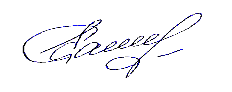 С Заключением ознакомлены:Глава Жирятинского района,Председатель районного Совета народных депутатов                                                                   С.В. ЛагееваГлава администрации Жирятинского района                                                                Л.А. АнтюховНачальник Финансового отдела администрации Жирятинского района                                     Л.А. Солодухина2019 год2019 год2020 год2020 год2021 год2021 год2022 год2022 год2023 год2023 годСумма, тыс.руб.Темп роста к предыд.году, %Сумма, тыс.руб.Темп роста к предыд.году, %Сумма, тыс.руб.Темп роста к предыд.году, %Сумма, тыс.руб.Темп роста к предыд.году, %Сумма, тыс. руб.Темп роста к предыд. году,%Доходы всего, в том числе:168 285,6111,0187 905,9111,7195 837,0104,2223 919,9114,3210 068,393,8Налоговые и неналоговые доходы,из них48 005,1125,249 779,5103,755 933,9112,472 119,1128,970 179,497,3налоговые доходы42 255,7119,046 173,8109,346 338,7100,355 372,7119,561 568,3111,2неналоговые доходы5 749,4203,73 605,762,79 595,2266,116 746,4174,58 611,151,4Безвозмездные поступления120 280,5106,2138 126,4114,8139 903,1101,3151 800,8108,5139 888,892,22019 год2020 год2021 год2022 год2023 год123456Доходы – всего, в том числе100,0100,0100,0100,0100,0Налоговые и неналоговые доходы, из них28,526,528,632,233,4- налоговые доходы25,124,623,724,729,3- неналоговые доходы3,41,94,97,54,1Безвозмездные поступления71,573,571,467,866,6Наименование доходов2020 год2020 год2021 год2021 год2022 год2022 год2023 год2023 годНаименование доходовИсполнено, тыс.руб.Струк-тура,%Исполнено, тыс.руб.Струк-тура,%Исполнено, тыс.руб.Струк-тура,%Исполнено, тыс.руб.Структура, %123456789НАЛОГОВЫЕ ДОХОДЫ46 173,892,846 338,782,855 372,776,861 568,387,7Налоги на прибыль, доходы37 943,376,237 294,466,745 218,062,752 124,674,3Налог на доходы физических лиц37 943,376,237 294,466,745 218,062,752 124,674,3Налоги на товары (работы, услуги), реализуемые на территории РФ 6 310,112,77 337,113,18 677,812,08 806,112,5Акцизы по подакцизным товарам (продукции), производимым на территории РФ 6 310,112,77 337,113,18 677,812,08 806,112,5Налоги на совокупный доход1 586,23,21 400,22,51 010,61,4268,70,4Единый налог на вмененный доход для отдельных видов деятельности1 376,82,8363,80,617,60,02-2,5Единый сельскохозяйственный налог 197,30,4 330,50,6487,70,7109,80,2Налог, взимаемый в связи с применением патентной системы налогообложения12,10,02705,91,3505,40,7161,40,2Государственная пошлина334,20,7307,00,5466,20,6368,90,5НЕНАЛОГОВЫЕ ДОХОДЫ3 605,77,29 595,217,216 746,423,28 611,112,3Доходы от использования имущества, находящегося в государственной и муниципальной собственности1 927,63,91 466,32,61 203,21,71 205,31,8Доходы, получаемые в виде арендной платы за земельные участки811,81,6753,11,3749,71,0756,31,1Доходы от сдачи в аренду имущества881,81,8713,21,3453,60,6449,00,6Платежи от государственных и муниципальных унитарных предприятий234,00,5000000Платежи при пользовании природными ресурсами363,30,7117,60,2235,80,3160,30,2Доходы от оказания платных услуг и компенсации затрат государства181,30,3244,80,5138,70,2242,70,3Доходы от продажи материальных и нематериальных активов593,81,27 200,512,914 677,920,46 302,79,0Штрафы, санкции, возмещение ущерба539,71,1566,01,0490,80,7700,21,0ИТОГО 49 779,510055 933,910072 119,110070 179,41002021 год2022 год2022 год2023 год2023 год2023 год2023 год2023 год2023 годИсполнено (тыс.руб.)Исполнено (тыс.руб.)Струк-тура,%Утверждено(уточн. план) (тыс.руб.)Исполнено(тыс.руб.)% испол-нения(к уточн.)Струк-тура, %Темпы роста к предыдущим годам, %Темпы роста к предыдущим годам, %Исполнено (тыс.руб.)Исполнено (тыс.руб.)Струк-тура,%Утверждено(уточн. план) (тыс.руб.)Исполнено(тыс.руб.)% испол-нения(к уточн.)Струк-тура, %к 2021 г.к 2022 г.12345678910НАЛОГОВЫЕ И НЕНАЛОГОВЫЕ ДОХОДЫ55 933,972 119,132,270 203,370 179,499,9733,4125,597,3НАЛОГОВЫЕ ДОХОДЫ46 338,755 372,724,759 731,861 568,3103,129,3132,9111,2Налоги на прибыль, доходы37 294,445 218,020,250 281,952 124,6103,724,8139,8115,3Налог на доходы физических лиц37 294,445 218,020,250 281,952 124,6103,724,8139,8115,3Налоги на товары (работы, услуги), реализуемые на территории РФ7 337,18 677,83,98 013,58 806,1109,94,2120,0101,5Акцизы по подакцизным товарам (продукции), производимым на территории РФ7 337,18 677,83,98 013,58 806,1109,94,2120,0101,5Налоги на совокупный доход1 400,11 010,60,51 094,4268,724,60,319,226,6Единый налог на вмененный доход для отдельных видов деятельности363,717,60,020,0-2,50,00,0-366,2 тыс. р-20,1 тыс.рЕдиный сельскохозяйственный налог330,5487,70,2413,4109,826,60,133,222,5Налог, взимаемый в связи с применением патентной системы налогообложения705,9505,40,2681,0161,423,70,122,931,9Государственная пошлина307,0466,20,2342,0368,9107,90,2120,279,1НЕНАЛОГОВЫЕ ДОХОДЫ9 595,216 746,47,510 471,68 611,182,24,189,751,4Доходы от использования имущества, находящегося в государственной и муниципальной собственности 1 466,31 203,20,51 189,11 205,3101,40,682,2100,22021 годИсполнено (тыс.руб.)2022 год2022 год2023 год2023 год2023 год2023 год2023 год2023 год2021 годИсполнено (тыс.руб.)Исполнено (тыс.руб.)Струк-тура,%Утверждено(уточн. план) (тыс.руб.)Исполнено(тыс.руб.)% исполнения(к уточн.)Струк-тура,%Темпы роста к предыдущим годам, %Темпы роста к предыдущим годам, %2021 годИсполнено (тыс.руб.)Исполнено (тыс.руб.)Струк-тура,%Утверждено(уточн. план) (тыс.руб.)Исполнено(тыс.руб.)% исполнения(к уточн.)Струк-тура,%к 2021 г.к 2022 г.12345678910Доходы, получаемые в виде арендной платы за земельные участки753,1749,70,3750,8756,3100,70,4100,4100,9Доходы от сдачи в аренду имущества713,2453,60,1438,2449,0102,50,263,099,0Платежи при пользовании природными ресурсами117,6235,80,1189,0160,384,80,2136,368,0Доходы от оказания платных услуг и компенсации затрат государства244,8138,70,1204,8242,7118,50,199,1175,0Доходы от продажи материальных и нематериальных активов7 200,514 677,96,68 200,06 302,776,93,087,542,9Штрафы, санкции, возмещение ущерба566,0490,80,2688,7700,2101,70,3123,7142,72021 годисполнено (тыс.руб.)2022 год2022 год2023 год2023 год2023 год2023 год2023 год2023 год2021 годисполнено (тыс.руб.)Исполнено (тыс.руб.)Структура, %Утверждено(уточн. план) (тыс.руб.)Исполнено(тыс.руб.)% исполнения(к уточн.)Структура, %Темпы роста к предыдущим годам, %Темпы роста к предыдущим годам, %2021 годисполнено (тыс.руб.)Исполнено (тыс.руб.)Структура, %Утверждено(уточн. план) (тыс.руб.)Исполнено(тыс.руб.)% исполнения(к уточн.)Структура, %к 2021 г.к 2022 г.12345678910БЕЗВОЗМЕЗДНЫЕ ПОСТУПЛЕНИЯ139 903,1151 800,867,8147 191,3139 888,895,066,699,9892,2Безвозмездные поступления от других бюджетов бюджетной системы Российской Федерации139 903,1151 800,867,8147 191,3139 888,895,066,699,9892,2Дотации бюджетам бюджетной системы Российской Федерации 31 061,629 685,713,326 653,326 653,3100,012,785,889,8Субсидии бюджетам бюджетной системы Российской Федерации (межбюджетные субсидии)17 526,219 022,68,511 871,711 871,7100,05,767,762,4Субвенции бюджетам бюджетной системы Российской Федерации 77 907,493 714,541,9100 786,193 824,293,144,7120,4100,1Иные межбюджетные трансферты13 448,09 363,04,27 880,27 539,695,73,656,180,5Доходы бюджетов бюджетной системы РФ от возврата остатков субсидий, субвенций и иных межбюджетных трансфертов, имеющих целевое назначение, прошлых лет039,90000000Возврат остатков субсидий, субвенций и иных межбюджетных трансфертов, имеющих целевое назначение, прошлых лет -40,1-24,90000000 ИТОГО ДОХОДОВ195 837,0223 919,9100,0217 394,6210 068,396,6100107,393,8Годы Расходы, тыс.руб.% исполненияТемп роста к предыдущему году2023214 828,595,398,22022218 847,597,6111,62021196 121,796,4103,82020188 949,996,0112,92019167 305,398,2108,72018153 969,698,595,02017162 056,398,2115,42016140 415,897,8108,22015129 829,791,4100,012014129 818,198,590,72013143 184,299,8125,32012114 289,498,9143,8Наименование разделов  классификации расходовНаименование разделов  классификации расходов2022 год2022 год2023 год2023 год2023 год2023 годТемп роста к 2021 году, %Наименование разделов  классификации расходовНаименование разделов  классификации расходовИсполнение бюджета, тыс.руб. Структура,%Утвержд. (уточн.), тыс.руб.исполненоисполнено% исполнения (к уточн.)Темп роста к 2021 году, %Наименование разделов  классификации расходовНаименование разделов  классификации расходовИсполнение бюджета, тыс.руб. Структура,%Утвержд. (уточн.), тыс.руб.тыс.руб.Структура,%% исполнения (к уточн.)Темп роста к 2021 году, %112345678Общегосударственные вопросы0128 293,912,930 304,928 293,913,796,8103,7Национальная оборона02704,30,3804,6804,60,4100114,2Национальная безопасность и правоохранительная деятельность034 246,91,94 167,34 132,81,999,297,3Национальная экономика0417 330,87,917 287,915 747,37,391,190,9Жилищно-коммунальное хозяйство055 239,52,42 042,12 008,80,998,438,3Охрана окружающей среды0622,90,01588,5100,30,0517,0437,9Образование 07134 158,961,3136 663,6135 265,263,099,0100,8Культура, кинематография0811 748,55,413 387,113 120,96,198,0 111,7Социальная политика1015 336,87,017 610,711 647,35,466,175,9Физическая культура и спорт1172,00,031 501,91 501,50,7100,0в 20,9 разаМежбюджетные трансферты общего характера бюджетам бюджетной системы Российской Федерации 141 693,00,81 151,51 151,50,510068,0ИТОГО218 847,5100225 510,3214 828,510095,398,2Наименование муниципальной программыУтверждено, тыс.руб.Исполнено, тыс.руб.Исполнено, %Структура, %Администрация Жирятинского районаАдминистрация Жирятинского районаАдминистрация Жирятинского районаАдминистрация Жирятинского районаАдминистрация Жирятинского районаМуниципальная программа Жирятинского района «Реализация полномочий органов местного самоуправления Жирятинского муниципального района Брянской области» (2023-2025 годы)81 972,772 892,388,934,4Финансовый отдел администрации Жирятинского районаФинансовый отдел администрации Жирятинского районаФинансовый отдел администрации Жирятинского районаФинансовый отдел администрации Жирятинского районаФинансовый отдел администрации Жирятинского районаМуниципальная программа Жирятинского района «Управление муниципальными финансами Жирятинского муниципального района Брянской области» (2022-2024 годы)5 456,45 448,199,92,6Отдел образования администрации Жирятинского районаОтдел образования администрации Жирятинского районаОтдел образования администрации Жирятинского районаОтдел образования администрации Жирятинского районаОтдел образования администрации Жирятинского районаМуниципальная программа Жирятинского района «Развитие образования Жирятинского муниципального района Брянской области» (2022-2024 годы)133 299,6131 879,898,862,2Комитет по управлению муниципальным имуществом администрации Жирятинского районаКомитет по управлению муниципальным имуществом администрации Жирятинского районаКомитет по управлению муниципальным имуществом администрации Жирятинского районаКомитет по управлению муниципальным имуществом администрации Жирятинского районаКомитет по управлению муниципальным имуществом администрации Жирятинского районаМуниципальная программа Жирятинского района «Управление муниципальным имуществом Жирятинского муниципального района Брянской области» (2022-2024 годы)1 965,11 844,193,80,9НаименованиеУтверждено, тыс. руб.Исполнено, тыс. руб.% исполненияСтруктура, %Администрация Жирятинского района82 335,273 254,889,034,1Финансовый отдел администрации Жирятинского района5 685,1 5 627,499,02,6Отдел образования администрации Жирятинского района133 355,7131 936,098,961,4Комитет по управлению муниципальным имуществом администрации Жирятинского района1 999,61 878,594,00,9Жирятинский районный Совет народных депутатов1 380,41 379,499,90,6Контрольно-счетная палата Жирятинского района754,3752,499,80,4ВСЕГО225 510,3214 828,595,3100,0Наименование главного распорядителя бюджетных средствЗадолженность на 01.01.2023г.Задолженность на 01.01.2024г.Рост (снижение) к концу года  (+;-)Администрация Жирятинского района200,7152,4-48,3Финансовый отдел администрации Жирятинского района4,810,75,9Отдел образования администрации Жирятинского района12,830,717,9Комитет по управлению муниципальным имуществом администрации Жирятинского района0,71,30,6Всего218,9195,1-23,8